EJERCICIO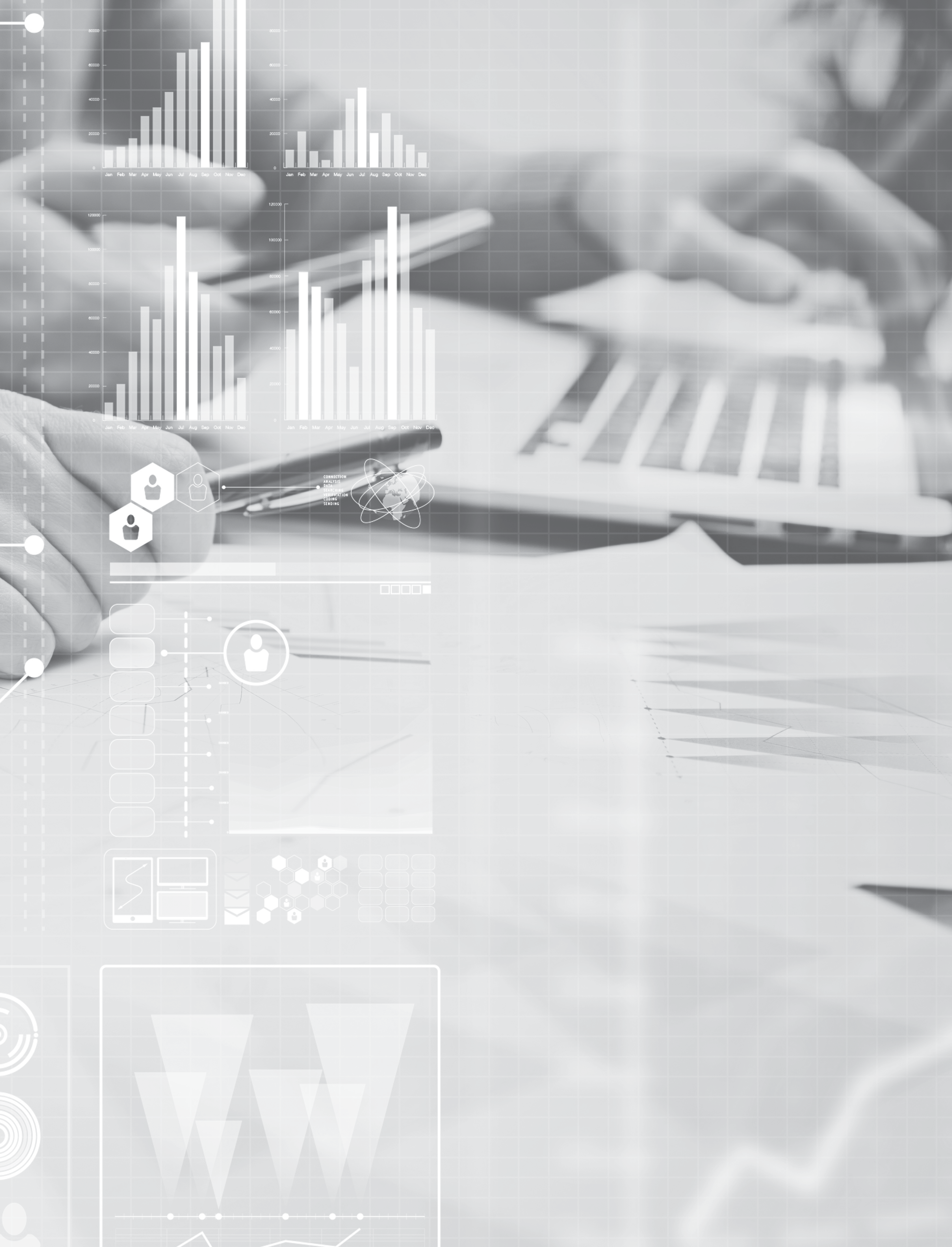 2016PP87PP87El Programa Presupuestario Sujetos en Condición de Vulnerabilidad (PP87) comenzó a operar en 2014, está bajo la coordinación de la Secretaría de Desarrollo Social (Sedesol) y son corresponsables el Sistema para el Desarrollo Integral de la Familia en Yucatán (DIF), el Instituto para el Desarrollo de la Cultura Maya (Indemaya) y la Secretaría de la Juventud (Sejuve).En 2015 el Programa Presupuestario 87 ejerció un presupuesto de $62 millones 115 mil 357 pesos y en 2016 una cifra similar, de 62 millones 420 mil 449 pesos.El principal objetivo del Programa es que las personas en condición de vulnerabilidad mejoren su situación crítica mediante apoyos económicos y en especie, dirigidos de manera especial a la población migrante, a aquella con alguna discapacidad o que tenga a algún familiar ingresado en el Hospital General “Dr. Agustín O'Horán”.Al efectuar el análisis de la justificación de la creación y diseño del Programa se encontró que no cuenta con árboles de problemas y de objetivos, lo que imposibilita el análisis del problema que le da origen; tampoco cuenta con un sustento metodológico basado en información confiable.La contribución del Programa a la planeación del desarrollo nacional y local no es clara, toda vez que su Matriz de Indicadores de Resultados no se alinea a la planeación estatal y sectorial. Es posible que este problema derive de una indebida mezcla de conceptos clave que no deben ser considerados como sinónimos (personas en situación de vulnerabilidad, pobreza y marginación) y que resultan clave para elegir el tipo de intervención, sea por medio de la asistencia social, el combate a la discriminación o la superación de carencias sociales.Las poblaciones potencial y objetivo no están cuantificadas y no presentan una metodología para esto, en tanto que la información de la población atendida y de los mecanismos de elegibilidad no está estandarizada, lo que impide conocer si esas poblaciones cuentan con las características necesarias para su atención.El Programa no cuenta con un padrón de beneficiarios estandarizado y sistematizado, lo que no permite conocer quiénes reciben los apoyos, sus características y los procedimientos que les permitieron acceder a los mismos.La Matriz de Indicadores de Resultados presenta Actividades insuficientes, carece de indicadores o supuestos; los Componentes presentan problemas de sintaxis; los indicadores no son los idóneos para cada nivel de objetivos, las metas son laxas y sus medios de verificación no son consultables, lo que impide el análisis de la lógica del programa, es decir, si existen relaciones causales en la cadena de valor, así como una medición eficaz de los objetivos.No es posible llegar al detalle de los recursos usados para la generación de los bienes y servicios, y adolece de Reglas de Operación publicadas y consultables, lo que impide conocer los mecanismos con los que cuenta el programa para la transparencia y rendición de cuentas.Mediante la poca información de los objetivos, población objetivo, tipos de bienes y servicios y cobertura, se detectaron casos en que los que el programa podría tener coincidencias o ser complementario de otros programas.Siendo que el objetivo sectorial es la “Atención a sujetos de asistencia social” y ésta debe ser la población objetivo a la que se debe dirigir, se sugiere pasar la coordinación del Programa al Sistema Estatal DIF.Derivado de lo anterior se propone la eliminación de los Componentes relacionados con los migrantes, ya que estos no se encuentran dentro de la relación de sujetos preferentes de la recepción de los servicios de asistencia social a que hace referencia la Ley de Asistencia Social del Estado de Yucatán y requieren de un tratamiento diferente. Esto a su vez implicaría la salida del Indemaya como corresponsable del Programa Presupuestario.Se fusionan en uno sólo los Componentes relacionados con el subprograma de Atención Ciudadana se fusionaron y se propone un ajuste del mismo con base en el programa federal S272 “Apoyos para la protección de personas en estado de necesidad”, a través del cual el Sistema Nacional DIF distribuye apoyos a los estados.Como consecuencia en el cambio de los Componentes se presentan nuevas Actividades y se subsana en éstas la falta de Indicadores y de Supuestos.ÍndiceINTRODUCCIÓNA continuación se presenta la Evaluación de Diseño del Programa Presupuestario 87 Sujetos en Condición de Vulnerabilidad a través de acciones estructurales, el cual forma parte del Sistema de Evaluación del Desempeño del Estado de Yucatán, contribuyendo a dar cumplimiento al Programa Anual de Evaluación 2017, documento que señala los Programas Presupuestarios y Fondos a evaluar, y establece los Términos de Referencias para realizar dichos análisis.El objetivo de esta evaluación es “Analizar y valorar el diseño del Programa Presupuestario 87 Sujetos en Condición de Vulnerabilidad”, con la finalidad de identificar si el programa contiene los elementos necesarios que permitan prever de manera razonable el logro de sus metas y objetivos, a efecto de instrumentar mejoras”.De igual manera el PAE pretende dar cumplimiento a los siguientes objetivos específicos: analizar y valorar la justificación de la creación y diseño del programa; Identificar y analizar la vinculación del programa con la planeación nacional y estatal; Identificar y cuantificar las poblaciones potencial y objetivo; Analizar el funcionamiento y operación del padrón de beneficiarios y la entrega de apoyos; Analizar la consistencia entre su diseño y la normatividad aplicable; Identificar el registro de operaciones presupuestales y rendición de cuentas; e Identificar posibles complementariedades y/o coincidencias con otros programas.Para dar atención a los mencionados objetivos, se analizarán los siguientes apartados:Justificación de la creación y del diseño del programa: Busca identificar si el programa tiene un sustento metodológico con información confiable, analizando el problema que da origen al programa.Contribución del Programa a la Planeación del Desarrollo: En este tema se analiza la contribución y alineación del programa al Plan Nacional de Desarrollo, al Plan Estatal de Desarrollo y al Programa de Mediano Plazo Estatal.Población potencial, objetivo y atendida y mecanismos de elegibilidad: Se analiza si el programa tiene mecanismos para la identificación y actualización de su poblaciones potencial, objetivo y atendida, de igual forma, si esas poblaciones cuentan con las características necesarias de acuerdo a los lineamientos establecidos para el diseño de los programas.Padrón de beneficiarios y mecanismos de atención: Busca identificar si el programa cuenta con información que permita conocer quiénes reciben los apoyos del programa, sus características y los procedimientos que les permitieron acceder a los apoyos.Matriz de Indicadores para Resultados (MIR). Analiza la lógica del programa, si existen relaciones causales en la cadena de valor y estas se encuentran plasmadas en una MIR, de  igual forma se analizan si los indicadores del programa miden efectivamente los objetivos y si todo lo anterior cumple con la metodología de marco lógico y los lineamientos establecidos para el diseño y aprobación de los programas.Presupuesto y rendición de cuentas: Se identifica y cuantifica los gastos en los que incurre el programa para generar los bienes y los servicios, así como las características de los mecanismos con los que cuenta el programa para la transparencia y rendición de cuentas de los recursos.Complementariedades y coincidencias con otros programas estatales: Mediante análisis de los objetivos, población objetivo, tipos de bienes y servicios y cobertura, se detectarán los casos en que el programa podría tener coincidencias o ser complementario de otros programas.Con relación a lo anterior se expondrán las principales fortalezas, oportunidades, debilidades y amenazas que se identifiquen en la revisión y análisis de información.PP87Capítulo I Características del FondoEl Programa Presupuestario Sujetos en Condición de Vulnerabilidad (PP87) comenzó a operar en 20141 y está bajo la coordinación de la Secretaría de Desarrollo Social (Sedesol), siendo corresponsables del mismo el Sistema para el Desarrollo Integral de la Familia en Yucatán (DIF), el Instituto para el Desarrollo de la Cultura Maya (Indemaya) y la Secretaría de la Juventud (Sejuve)2.No cuenta con árboles de problemas y de objetivos elaborado, sin embargo, se encuentra vinculado en el Plan Estatal de Desarrollo 2012-2018 al eje “Yucatán Incluyente”, dentro del tema “Superación del Rezago” y al objetivo de “reducir el número de personas que viven con tres o más carencias sociales”3.A través de los diversos Componentes del programa se ofrecen los siguientes bienes y servicios: Material de construcción; asesoría para trámites locales, regionales e internacionales; pláticas informativas a jóvenes en riesgo de emigrar y difusión sobre el tema migratorio.Además, se ofrece el pago de pasajes al interior del estado; láminas de cartón y de zinc; triciclos; máquinas de coser con costo menor que dos mil seiscientos pesos; medicinas con un precio menor que mil pesos; apoyo económico para casas siniestradas, así como estancia y alimentos para personas de escasos recursos provenientes del interior del estado que tengan a un familiar internado en el Hospital General “Dr. Agustín O’Horán”.A través del programa, de igual manera, se otorga capacitación en oficios manuales, actividades artísticas y recreativas a población en vulnerabilidad, así como apoyos funcionales a personas en situación de vulnerabilidad y discapacidad.En el programa presupuestario sólo se identifica a la población objetivo como los “sujetos en condición de vulnerabilidad (personas sujetas de asistencia social y migrantes)”.El presupuesto aprobado y ejercido de 2015 a 2017 se describe en la siguiente tabla4:Presupuesto de Egresos del Gobierno del Estado de Yucatán para el ejercicio 2014.Originalmente la Sejuve no participaba en el programa, se incorporó como corresponsable en el ejercicio fiscal de 2015.Esta alineación se presenta en la Matriz de Indicadores de Resultados del programa presupuestario, sin embargo, en el Programa Sectorial de Desarrollo Social 2013-2018 se muestra una alineación al tema Sujetos Vulnerables y al objetivos de incrementar los niveles de accesibilidad educativa, laboral y urbana para personas con discapacidad (objetivo 1); incrementar el acceso a esquemas de protección social para adultos mayores en el estado (objetivo 2); abatir la incidencia de la desnutrición infantil entre niños y niñas del estado (objetivo 3) y Aumentar el nivel de bienestar de las familias con algún miembro migrante (objetivo 5).Información consultada en el Presupuesto de Egresos del Gobierno del Estado de Yucatán para los ejercicios fiscales 2015, 2016 y 2017, así como en las Cuentas Públicas correspondientes a 2015 y 2016.De conformidad con su Matriz de Indicadores de Resultados el programa presupuestario tiene como Fin, Propósito y Componentes los siguientes:PP87Capítulo II Justificación de la creación yel diseño del programaEl problema o necesidad prioritaria que busca resolver el programa está identificado en un documento que cuenta con la siguiente información:El problema o necesidad se formula como un hecho negativo o como una situación que puede ser revertida identificando sus causas y efectos.Se define y cuantifica la población que tiene el problema o necesidad.Se ubica geográficamente la población que presenta el problema.Se define el plazo para su revisión y su actualización.Sí.El programa presupuestario Sujetos en Condición de Vulnerabilidad (PP87) carece de árboles de problema y objetivos que permitan la identificación de la necesidad prioritaria que busca resolver.En la Matriz de Indicadores de Resultados se halló una referencia a la población objetivo: “las personas en condición de vulnerabilidad”, pero no se recibió más evidencia relativa al método de cuantificación de las poblaciones potencial y objetivo, ni de mecanismos de focalización.No se encontró evidencia de consideraciones sobre diferencias entre hombres y mujeres, a fin de conocer las limitaciones y/o las oportunidades que presenta el entorno económico, demográfico, social, cultural, político, jurídico e institucional para la promoción de la igualdad.No se encontró evidencia de algún proceso para la actualización periódica de la información.Se sugiere la aplicación de la normatividad estatal para el diseño y aprobación de los programas presupuestarios y los relativos al del sistema de seguimiento y evaluación del desempeño, con el fin de partir de los árboles de problemas y objetivos para justificar la necesidad del programa presupuestario y efectuar su diseño.¿Existe  justificación  teórica  o  empírica  documentada  que  sustente  el  tipo  de intervención que el programa lleva a cabo?Sí.Se recibió el Decreto por el que se crea el Programa de Atención Ciudadana y los formatos de Unidad Básica de Presupuestación (UBP) de dicho programa y de estancia temporal a grupos vulnerables del interior del estado.Con respecto al primero sólo dos Considerandos de la norma aportan cierta justificación, sin datos duros, para la creación del Programa de Atención Ciudadana, el cual sólo abarca tres de los cinco Componentes que conforman el Programa Presupuestario. En tanto, las UBP también hacen referencia a sólo tres Componentes del Programa Presupuestario y, aunque contienen información del problema específico a atender, se tratan de herramientas para la presupuestación y no un medio de justificación para el diseño del Programa Presupuestario.Al respecto vale la pena mencionar que la Comisión Económica para América Latina y el Caribe y la Organización de las Naciones Unidas concuerdan en que la protección social comprende un conjunto de intervenciones públicas para apoyar el manejo de riesgos de la población y brindar transferencias redistributivas, para ello identifican dos tipos de programas dentro del sistema de protección social: a) Los que preparan a las personas para enfrentar los riesgos futuros, y b) los que buscan reducir los efectos de los riesgos presentes5.Ambos organismos subrayan que el sistema de protección social en México se caracteriza por brindar a los trabajadores formales un sistema de protección para riesgos presentes y futuros, dejando brechas considerables en la cobertura de estos sistemas de protección entre la población más pobre. Así, destacan los beneficios de programas federales de asistencia social para las5 DEL RÍO et al. (2010) Implicaciones de la política macroeconómica, los choques externos y los sistemas de protección social en la pobreza, la desigualdad y la vulnerabilidad en América Latina y el Caribe: México. ONU, México, D.F., pág. 44.personas más pobres como Oportunidades, Apoyo Alimentario, Procampo, Empleo Temporal6. Lo anterior indica que una mezcla de programas que atiendan riesgos presentes y futuros es una buena combinación para contribuir a que las personas mejoren su situación de vulnerabilidad.En comparación, el Programa Presupuestario 87 en gran medida buscan reducir los efectos de los riesgos presentes (Componentes 1, 3, 4 y 5) y sólo incorpora una acción que prepara a las personas para afrontar los riesgos futuros (Componente 2).Para el desarrollo de las políticas públicas más adecuadas también es de especial importancia el análisis de la “Agenda 2030 para del Desarrollo Sostenible”, en el cual los países que la suscriben, entre ellos México, se plantean 17 objetivos y 169 metas en favor de las personas, el planeta, la prosperidad y la paz, siendo de interés para la elaboración del Programa Presupuestario el objetivo 1 (“Poner fin a la pobreza en todas sus formas y en todo el mundo”) y el objetivo 10 (“Reducir la desigualdad en los países y entre ellos”).En el ámbito nacional el Plan Nacional de Desarrollo 2013-2018, el Programa Especial de Migración 2014-2018, el Programa 3x1 para Migrantes, el Programa Nacional de Asistencia Social 2014-2018 y el Programa Nacional para la Igualdad y no Discriminación 2014-2018 presentan diagnósticos e información que también serían de utilidad.Se propone la aplicación de la normatividad estatal para el diseño y aprobación de los programas presupuestarios, en específico con aquella relativa a la elaboración del diagnóstico del problema, el cual debe incluir la identificación del problema y su cuantificación.Se sugiere al responsable del Programa Presupuestario, además, elaborar una propuesta de atención al problema identificado, que incorpore una adecuada combinación de intervenciones públicas que atiendan los riesgos presentes como los futuros de las personas en situación de vulnerabilidad o que, al menos, atiendan los riesgos presentes, pero logrando su vinculación con otros Programas Presupuestarios que preparen a las personas para afrontar los riesgos futuros. Para ello se recomienda la revisión de los documentos arriba señalados, así como el diagnóstico ampliado del programa presupuestario federal S272, Programa de apoyos para la protección de las personas en estado de necesidad.6 Íbid., pág. 45.PP87Capítulo III Contribución del Programa a la Planeación del Desarrollo¿Con cuáles objetivos, estrategias y líneas de acción del Plan Nacional de Desarrollo vigente está vinculado el Propósito del programa?No se presentó evidencia de la alineación del programa presupuestario a las estrategias y líneas de acción del objetivo nacional señalado. Sin embargo, dado el Propósito del programa estatal, éste se alinearía de la siguiente manera:PLAN NACIONAL DE DESARROLLO 2013-2018, OBJETIVO, ESTRATEGIA O LÍNEA DE ACCIÓN7Meta: 2. México Incluyente.Objetivo: 2.2. Transitar hacia una sociedad equitativa e incluyente.Estrategia: 2.2.2. Articular políticas que atiendan de manera específica cada etapa del ciclo de vida de la población.Línea de acción:Fortalecer la protección de los derechos de las personas adultas mayores, para garantizar su calidad de vida en materia de salud, alimentación, empleo, vivienda, bienestar emocional y seguridad social.Estrategia: 2.2.3. Fomentar el bienestar de los pueblos y comunidades indígenas, fortaleciendo su proceso de desarrollo social y económico, respetando las manifestaciones de su cultura y el ejercicio de sus derechos.Líneas de acción:Promover el desarrollo económico de los pueblos y comunidades indígenas, a través de la implementación de acciones orientadas a la capacitación, desarrollo de proyectos productivos y la comercialización de los productos generados que vaya en línea con su cultura y valores.Asegurar el ejercicio de los derechos de los pueblos y comunidades indígenas en materia de alimentación, salud, educación e infraestructura básica.Impulsar acciones que garanticen los derechos humanos y condiciones de seguridad de los grupos indígenas que realizan migraciones temporales en el territorio nacional.Estrategia: 2.2.4. Proteger los derechos de las personas con discapacidad y contribuir a su desarrollo integral e inclusión plena.Línea de acción:Diseñar y ejecutar estrategias para incrementar la inclusión productiva de las personas con discapacidad, mediante esquemas de capacitación laboral y de vinculación con el sector productivo.Pese a que es posible efectuar la vinculación con los objetivos nacionales, la falta de los árboles de problemas y objetivos del Programa Presupuestario dificultan la labor de alineación nacional.En este sentido, se reitera la sugerencia hecha en la respuesta a la pregunta 1 para la definición del ámbito de acción del Programa Presupuestario: la aplicación de la normatividad estatal para el diseño y aprobación de los programas presupuestarios y los relativos al del sistema de seguimiento y evaluación del desempeño, con el fin de partir de los árboles de problemas y objetivos para justificar la necesidad del programa presupuestario y efectuar su diseño.¿Con  cuáles  objetivos  y estrategias  del  Plan  Estatal  de  Desarrollo  vigente  está vinculado el objetivo sectorial, especial o institucional relacionado con el programa?La Matriz de Indicadores de Resultados del Programa Presupuestario 87 presenta la siguiente alineación8:PLAN ESTATAL DE DESARROLLO 2012-2018, EJE, TEMA, OBJETIVO Y ESTRATEGIAEje: Yucatán Incluyente.Tema: Superación del rezago.Objetivo: 2. Reducir el número de personas que viven con tres o más carencias sociales en el Estado.No se presentó evidencia de la alineación del Programa Presupuestario con alguna de las estrategias del objetivo estatal señalado, ni tampoco fue posible efectuar dicha vinculación durante la revisión, pues ni el nombre del programa, su población objetivo o su Propósito concuerdan con el objetivo establecido en la Matriz de Indicadores de Resultados.En cambio, se pudo observar que existe una adecuada alineación en el Programa Sectorial de Desarrollo Social 2013-2018, al presentarse la siguiente vinculación:Tomando en consideración la alineación señalada se pueden identificar las estrategias del Plan Estatal de Desarrollo que se vinculan con el Programa Presupuestario, lo que se muestra en la siguiente tabla:PLAN ESTATAL DE DESARROLLO 2012-2018, EJE, TEMA, OBJETIVO Y ESTRATEGIAEje: Yucatán Incluyente.Tema: Grupos vulnerables.Objetivo: 1. Reducir el número de personas que viven con tres o más carencias sociales en el Estado.Estrategias:Desarrollar y mejorar políticas públicas sistémicas focalizadas para las personas con discapacidad que incrementen su calidad de vida.Implementar esquemas de capacitación, bolsas de empleo e incentivos específicos para empresas que permitan a las personas con discapacidad para acceder a empleos.Objetivo: 2. Incrementar el acceso a esquemas de protección social para adultos mayores en el estado.Estrategias:Impulsar programas de asistencia y seguridad social para atender a los adultos mayores.Crear un sistema de seguimiento de albergues para adultos mayores, distinguiendo a los que atienden a la población autónoma, semindependiente o dependiente, con el objeto de asegurar su calidad de vida.Desarrollar acciones concertadas con el Gobierno Federal, enfocadas a mejorar las   condiciones socioeconómicas de los adultos mayores en situación de vulnerabilidad.Objetivo: 5. Aumentar el nivel de bienestar de las familias con algún miembro migrante.Estrategias:Promover campañas de orientación sobre los riesgos de la migración dirigido a los jóvenes y su familia.Fortalecer la protección y el apoyo a los migrantes yucatecos en Estados Unidos y a sus comunidades de origen, para garantizar el respeto a sus derechos.Impulsar la participación de los migrantes en la coinversión de recursos económicos a través de obras y acciones en beneficio de la comunidad de sus localidades de origen.Las dificultades en la alineación del programa presupuestario con los objetivos y estrategias son consecuencia de la ausencia de los árboles de problemas y de objetivos. En este sentido, se reitera la sugerencia hecha en la respuesta a la pregunta 1 para la definición del ámbito de acción del programa presupuestario, pues la adecuada articulación entre los Componentes del programa y las estrategias plasmadas en los instrumentos de planeación permite la generación de evidenciacuantitativa y el establecimiento formal de mecanismos de seguimiento para la mejora de los programas y el logro de objetivos concretos.El Propósito del programa está vinculado con los objetivos del programa sectorial, especial o institucional considerando que:Existen conceptos comunes entre el Propósito y los objetivos del programa sectorial, especial o institucional, por ejemplo: población objetivo.El logro del Propósito aporta al cumplimiento de alguno(s) de los objetivos del programa sectorial, especial o institucional.Sí.El programa cuenta con un documento en el que se establece la relación con objetivo(s) del programa sectorial, especial o institucional,4	•	Es posible determinar vinculación con todos los aspectos establecidos en la pregunta, yEl logro del Propósito es suficiente para el cumplimiento de los objetivos del programa sectorial, especial, institucional, estatal o nacional.Existe un Programa de Mediano Plazo en el que se ubican los objetivos del eje Yucatán Incluyente: el Programa Sectorial de Desarrollo Social 2013-2018.El Propósito del Programa Presupuestario 87 (las personas en condición de vulnerabilidad mejoran su situación crítica) se encuentra incluido en el Programa Sectorial en el “Tema estratégico 6: Atención a sujetos de asistencia social”, en el que se describe que “con la puesta en marcha de apoyos de asistencia social se espera reducir el nivel de exposición de una persona, grupo humano o población a eventos adversos que impidan su desarrollo, es decir, disminuir su vulnerabilidad”.En el programa sectorial se define a la asistencia social como un “conjunto de acciones tendientes a modificar y mejorar las circunstancias de carácter social que impidan a las personas en situación de desventaja física, mental o social, necesidad o desprotección un desarrollo integral y una vida plena y productiva”, es decir, acciones a favor de grupos sociales vulnerables.En el programa sectorial también se establece como población potencial a la que señala de manera preferente la Ley sobre el Sistema Estatal de Asistencia Social de Yucatán (niños, niñas y jóvenes en situación de riesgo, mujeres embarazadas o lactantes, adultos mayores en situación de desamparo, discapacitados, menores infractores, personas con altos índices de rezago social y marginación, personas afectadas por siniestros, entre otros) coincide con la población objetivo del Programa Presupuestario (Personas en condición de vulnerabilidad).Los objetivos, estrategias y líneas de acción del Programa Sectorial a los que se vincula el Programa Presupuestario 87, dada su población objetivo y sus componentes, son los siguientes:PROGRAMA SECTORIAL DE DESARROLLO SOCIAL 2013-2018 TEMA, OBJETIVO Y ESTRATEGIATema estratégico: 6. Atención a sujetos de asistencia social.Objetivo: 1. Incrementar el bienestar de personas en condición de necesidad, desprotección o desventaja física, mental o social en el estado.Estrategia: 1. Brindar apoyos directos en materia de salud, atención al desamparo, alimentación,transporte y gastos funerarios.Líneas de acción:Otorgar  a  personas  diversos  apoyos  dependiendo  de  la  situación  crítica  a subsanar.Articular  a  los  organismos  del  gobierno  federal,  estatal,  municipal  y  no gubernamental para realizar eventos de capacitación y apoyo.Proporcionar estancia temporal a personas con algún familiar internado en el hospital O'Horán.Otorgar apoyos a personas con necesidades inmediatas o de emergencia. Estrategia: 2. Incrementar el bienestar e igualdad de oportunidades entre la población migrantes y familiares de migrantes.Líneas de acción:Realizar pláticas informativas sobre los riesgos de migrar de manera insegura y desordenada.Brindar asesorías y gestionar documentos para trámites legales para la atención de los migrantes y sus familias.Implementar proyectos estratégicos y acciones de organización social en beneficio de los migrantes yucatecos y sus familias.Objetivo: 2. Garantizar la accesibilidad y la igualdad de oportunidades de las personas con discapacidad en el estado.Estrategia: 1. Incrementar la accesibilidad urbana y laboral de personas con discapacidad.Líneas de acción:Impartir talleres de diferentes oficios manuales a personas con discapacidad que permita a los asistentes emplearse o auto-emplearse.Estrategia: 2. Brindar bienes y servicios con enfoque de asistencia social.Líneas de acción:Elaborar una base de datos que contenga la información general de las personas con discapacidad.Proporcionar  servicios  de  prevención  y  rehabilitación  de  manera  temporal  o permanente.Realizar acciones preventivas y correctivas a niños y niñas en los que se detecte la discapacidad.Otorgar aparatos de órtesis y prótesis a personas con discapacidad.Por último, al lograrse el Propósito de mejorar la situación crítica de las personas en condición de vulnerabilidad se contribuye al cumplimiento de los objetivos del Programa Sectorial, que buscan reducir el nivel de exposición de una persona, grupo humano o población a eventos adversos que impidan su desarrollo, es decir, disminuir su vulnerabilidad.Se sugiere a la dependencia coordinadora mantener el cumplimiento de la normatividad estatal para el diseño y aprobación de los programas presupuestarios y los relativos al del sistema de seguimiento y evaluación del desempeño por ser una buena práctica.PP87Capítulo IV Población Potencial, Objetivo y Atendida y Mecanismos deelegibilidadLas poblaciones, potencial y objetivo, están definidas en documentos oficiales y/o en el diagnóstico del problema y cuentan con la siguiente información y características:Unidad de medida.Están cuantificadas.Metodología para su cuantificación y fuentes de información.Se define un plazo para su revisión y actualización.Sí.El programa tiene definidas las poblaciones (potencial y objetivo), y 2Las definiciones cumplen con al menos una de las características establecidas.En la Matriz de Indicadores de Resultados se identifica a la población potencial como a las personas en condición de vulnerabilidad.Con respecto a la población objetivo, en los Componentes 1 y 2 del mismo documento se identifica a los migrantes y a sus familias, en tanto que en los Componentes 3, 4 y 5 se incluye a las personas que puedan acceder a los beneficios del Programa de Atención Ciudadana9.Es oportuno observar que en el Decreto por el que se crea el Programa de Atención Ciudadana se vincula dicho programa al tema de la Superación del Rezago incluido en el Plan Estatal de9 Aunque en la Matriz de Indicadores de Resultados no se describe el programa ni a las personas que pueden acceder a los apoyos económicos y en especie de estos últimos Componentes, se observó que las Unidades Básicas de Presupuestación los ubican como parte del Programa de Atención Ciudadana. En el artículo 5 del Decreto por el que se crea el Programa de Atención Ciudadana, publicado en el Diario Oficial del Estado el 17 de diciembre 2017, se describe a su población objetivo como las personas físicas o morales que se encuentren en alguna de las siguientes situaciones:Las personas en marginación o rezago social que cumplan con los requisitos previstos en este Decreto, siempre que carezcan derecursos económicos para:Adquirir un boleto del servicio público de transporte de pasajeros para regresar a su municipio o lugar de origen;Adquirir medicinas, practicarse algún examen médico o cubrir gastos de hospitalización, siempre que carezcan de seguridad social;Restaurar su vivienda o los bienes muebles contenidos en su interior, cuando esta sufra algún accidente o fenómeno catastrófico, imprevisible e involuntario, que arroje como resultado el daño parcial o total de la vivienda o de los bienes muebles;Adquirir algún aparato ortopédico o de otra índole que requieran para la atención de una discapacidad temporal o permanente;Sufragar un féretro, su traslado o trámites diversos relativos a la inhumación o el velorio de algún integrante de su familia;Costear la repatriación de los restos de algún familiar migrante;Cubrir su estancia temporal en la ciudad de Mérida, cuando deba permanecer en ella debido al internamiento de algún familiar en el Hospital General Dr. Agustín O‘Horán;Adquirir prendas y cobijas para enfrentar las condiciones climatológicas características del período invernal, yHacer frente a cualquier otra situación particular de emergencia no comprendida en las fracciones anteriores.Las personas físicas, organizaciones de la sociedad civil, instituciones y dependencias de la Administración Pública federal, estatal y municipal que cumplan con los requisitos previstos en este Decreto para coadyuvar en la distribución de los apoyos, dirigidos a losbeneficiarios directos.Desarrollo 2012-201810, es decir, se le concibe como una política pública de atención a la pobreza, por ello, al revisar el diagnóstico que sobre este tema se incluye en el documento rector de la planeación estatal no se halló cuantificación alguna de la población potencial (personas en situación de vulnerabilidad) ni de la población objetivo (migrantes y personas que cumplan con las condiciones para acceder al Programa de Atención Ciudadana).Por el contrario, se encontró información sobre las poblaciones potencial y objetivo al revisar el tema “Grupos vulnerables” del eje “Yucatán Incluyente” del Plan Estatal de Desarrollo 2012- 2018, así como del tema 6, Atención a grupos vulnerables y sujetos de asistencia social, del Programa Sectorial de Desarrollo Social 2013-2018, aunque dicha información no presenta mayores datos de cuantificación.Por tanto, se reitera la recomendación hecha en la pregunta 1, para que se defina el ámbito de acción del Programa Presupuestario.Se recomienda la revisión del Plan Nacional de Desarrollo 2013-2018, el Programa Especial de Migración 2014-2018, el Programa 3x1 para Migrantes, para el ejercicio fiscal 2016, el Programa Nacional de Asistencia Social 2014-2018 y el Programa Nacional para la Igualdad y no Discriminación 2014-2018, ya que presentan información nacional que pudiera servir de base para la cuantificación de las poblaciones potencial y objetivo.10 En el Considerando Quinto del Decreto por el que se crea el Programa de Atención Ciudadana, publicado en el Diario Oficial del Estado el 17 de diciembre 2017, se establece: “QUINTO. Que el Plan Estatal de Desarrollo 2012-2018, en su eje de desarrollo denominado ‘Yucatán Incluyente’ establece el tema de ‘Superación del Rezago’ el cual contempla entre sus objetivos el identificado con el número 1 relativo a ‘Disminuir el nivel de marginación en el estado’. Que entre las estrategias para dar cumplimiento al objetivo antes referido se encuentra la de ‘Integrar la política social con una estrategia de superación del rezago social desde una perspectiva multidimensional con enfoque trasversal, integral y territorial’”.El programa cuenta con una estrategia de cobertura documentada para atender a su población objetivo con las siguientes características:Incluye la definición de la población objetivo.Especifica metas de cobertura anual.Abarca un horizonte de mediano y largo plazo.Es congruente con el diseño y el diagnóstico del programa.No.No existe un documento que ofrezca información concentrada sobre el Programa Presupuestario 87, empero del análisis de sus Componentes se obtuvo la siguiente información:Como se indicó en la pregunta 6, en la Matriz de Indicadores de Resultados se identifica a la población potencial como a las personas en condición de vulnerabilidad, y como poblaciones objetivo a los migrantes y a sus familias (Componentes 1 y 2), así como aquellas personas que puedan acceder a los beneficios del Programa de Atención Ciudadana (Componentes 3, 4 y 5).MigrantesDe las dependencias y entidades que participan en el Programa Presupuestario 87, sólo el Indemaya ejerció recursos para la atención de migrantes, a través de las UBP 5269 (Programa 3x1 para migrantes), 6192 (Proyectos Estratégicos para Migrantes) y 15410 (Ventanilla de gestión y trámite de documentos oficiales para migrantes y sus familias). Sólo en el caso del Programa 3x1 para migrantes fue posible encontrar información sobre su cobertura.De conformidad con los lineamientos del programa federal11, el programa opera en las 32 entidades federativas en las localidades seleccionadas por los clubes u organizaciones de migrantes, y siendo que su implementación debe contribuir al logro de los objetivos de la Cruzada contra el Hambre, se establece la atención prioritaria a las personas que se encuentren en situación de pobreza extrema de alimentación, evaluados e identificados a partir de la información socioeconómica integrada al Sistema de Focalización de Desarrollo (SIFODE). Asimismo, para11 Acuerdo por el que se emiten las Reglas de Operación del Programa 3X1 para Migrantes, para el ejercicio fiscal 2016, publicado el 29 de diciembre de 2015 en el Diario Oficial de la Federación.las acciones de servicios básicos e infraestructura social básica prevé la atención a las personas que habitan en las Zonas de Atención Prioritaria urbanas y rurales vigentes, así como la atención a los hogares y sus integrantes que se encuentren en los polígonos ubicados en los municipios de atención de la Política Pública para la Prevención Social de la Violencia y la Delincuencia.Dadas las características de los Componentes 1 y 2 del Programa Presupuestario y su relación con el Programa 3x1 para Migrantes, se pudo ubicar a esta política pública como parte de la Estrategia 2.4 (“Promover que los programas de desarrollo económico y social incorporen el tema migratorio para favorecer el desarrollo local”) del Objetivo 2 (“Incorporar el tema migratorio en las estrategias de desarrollo regional y local”) del Programa Especial de Migrantes 2014-2018 establecido por la federación. Como resultado de sus vínculos y alineaciones con el Programa 3x1 para Migrantes y el Programa Especial respectivo, el Programa Presupuestario 87 debe contribuir a las siguientes metas nacionales para 2018 (mediano plazo):Incrementar de 0.52 a 0.84 por ciento la población nacida en el extranjero sin ascendencia mexicana que reside en México.Incrementar de 4.3 a 7 el porcentaje de personas migrantes de retorno que cuentan con un micro negocio en México y accedieron a financiamiento para establecerlo.Incrementar de 2.8 a 4.03 el porcentaje de migrantes mexicanos que destinan las remesas hacia la inversión productiva.No se puede afirmar que la estrategia de cobertura guarda congruencia con el diseño y el diagnóstico del programa, dados los problemas de definición del mismo señalados en las preguntas 1 y 6.Personas que puedan acceder a los beneficios del Programa de Atención CiudadanaSiendo que los Componentes 3, 4 y 5 se ejecutan a través del Programa de Atención Ciudadana, se halló que en el decreto por el que se crea dicho programa se establece la población objetivo y la cobertura del mismo, aunque en este último aspecto sólo se hace referencia al ámbito espacial de atención12. Faltan otros elementos esenciales de la cobertura, como metas  anuales y horizontes de mediano y largo plazo.Artículos 4 y 5 del Decreto por el que se crea el Programa de Atención Ciudadana, publicado el 17 de diciembre de 2013. El artículo 4 señala: “El Programa abarcará el territorio del estado de Yucatán y se implementará anualmente de acuerdo a la disponibilidad presupuestaria y a la naturaleza específica de los apoyos”.Como consecuencia de los vínculos y alineaciones del programa con el Programa Sectorial de Desarrollo Social 2014-2018, según se expuso en las preguntas 4 y 5, se hallaron las siguientes metas que el Programa Presupuestario 87 debe contribuir para 2018 (mediano plazo):Incrementar de 2,526 a 2,974 pesos el monto que reciben los beneficiarios en situación de asistencia social.Incrementar de 2,875 a 3,525 las personas con alguna discapacidad rehabilitadas.Incrementar de 256 a 450 las personas con discapacidad insertadas al mercado laboral.Incrementar de 84.2 a 92.2 por ciento la población infantil con buena nutrición.No se puede afirmar que la estrategia de cobertura guarda congruencia con el diseño y el diagnóstico del programa, dados los problemas de definición del mismo señalados en las preguntas 1 y 6.De lo expuesto se concluye que el Programa Presupuestario 87 no cuenta con un documento propio en el que se plasme una estrategia de cobertura, y que, si bien con el apoyo de documentos nacionales y estatales se mejora en aspectos como la definición de la población objetivo y se aclaran metas de mediano plazo, se carece de metas de cobertura anuales y de largo plazo. Tampoco se puede afirmar que la estrategia guarda congruencia con el diseño y el diagnóstico del programa, dados los problemas de definición del mismo señalados en las preguntas 1 y 6.Por lo anterior, se sugiere mejorar la información existente en el ámbito local en materia de estrategia de cobertura, mediante la revisión y adecuación de la información que se consigna en los Programas Sectoriales, los decretos de creación de programas y las Unidades Básicas de Presupuestación, así como mediante la elaboración y publicación de Reglas de Operación del Programa Presupuestario.¿El programa cuenta con información sistematizada que permite conocer la demanda total de apoyos y las características de los solicitantes? (socioeconómica en el caso de personas físicas y específica en el caso de personas morales)No.No se presentó evidencia al respecto, pero del análisis de sus Componentes se halló lo siguiente:MigrantesEn el ámbito federal se establece el uso del Sistema de Información y Gestión del Programa 3x1 para Migrantes (SIG-P3x1)13, en el cual se incluye:Registro e información de Clubes de Migrantes o como Federación de Clubes de Migrantes.Ingreso de Solicitudes de Apoyo para Proyectos.Difusión de Resultados de la Dictaminación de Proyectos.Por otra parte, en las Reglas de Operación del programa se establece que la información socioeconómica integrada al Sistema de Focalización de Desarrollo (SIFODE) será de uso obligatorio para aquellos programas que focalizan personas-hogares para sus apoyos.Así, para las acciones del Programa 3x1 para Migrantes se cuenta con información sistematizada que permite conocer la demanda total de apoyos y las características de los solicitantes, no obstante, se carece de evidencia de que sea utilizada como fuente de información única de la demanda total de apoyos al Indemaya relacionados con ese programa federal. Tampoco se encontró evidencia de que se utilice como fuente o referente en otros programas de atención para los migrantes.Personas que puedan acceder a los beneficios del Programa de Atención CiudadanaEn el Decreto por el que se crea el Programa de Atención Ciudadana se establece que las autoridades participantes en la aplicación del Programa llevarán un sistema informático queInformación tomada de la sección 4.2 del Acuerdo por el que se emiten las Reglas de Operación del Programa 3X1 para Migrantes, para el ejercicio fiscal 2016, publicado el 29 de diciembre de 2015 en el Diario Oficial de la Federación.permita el registro y seguimiento de las solicitudes de manera rápida y eficiente14. Además, se establece que en el sistema se deben capturar los datos de la solicitud y del solicitante, así como de la documentación presentada, de conformidad con el tipo de apoyo que se solicita15.Así, se puede afirmar que para las acciones del Programa de Atención Ciudadana se cuenta con información sistematizada que permite conocer la demanda total de apoyos. Respecto a las características de los solicitantes es poca la información que se tiene, pues se limita a recabar datos personales del solicitante o representante legal, en su caso.No obstante, se carece de evidencia de que la información sistematizada se utiliza en el estado como fuente de información única de las dependencias y entidades para la atención de la demanda total de apoyos relacionados con ese programa.Durante la realización de la presente evaluación se tuvo conocimiento de la firma de un convenio entre el Gobierno del estado y la Secretaría de Desarrollo Social federal para la identificación de programas sociales estatales, la colaboración mutua para el levantamiento de Cuestionarios Únicos de Información Social (CUIS) y el intercambio de datos a través del Sistema de Información Social Integral (SISI), del cual el SIFODE es uno de sus componentes16.En este sentido, se recomiendan las siguientes acciones:Fortalecer y acelerar los trabajos establecidos en el convenio Sedesol-Gobierno del estado, con el fin de que la entidad federativa cuente con información sistematizada que permita definir mejor los universos de las poblaciones potencial, objetivo y atendida, así como para conocer sus características.Establecer en las Reglas de Operación del Programa Presupuestario la obligación de consultar el Sistema de Información Social Integral, el Sistema de Información y GestiónArtículo 5 del Decreto por el que se crea el Programa de Atención Ciudadana, publicado en el Diario Oficial del Estado el 17 de diciembre 2017.Artículos 19, 20, 27 y 28 del Decreto por el que se crea el Programa de Atención Ciudadana, publicado en el Diario Oficial del Estado el 17 de diciembre 2017.Convenio de coordinación para el intercambio de información que celebran, por una parte, el Ejecutivo federal, a través de la Secretaría de Desarrollo Social, a quien en lo sucesivo se le denominará “Sedesol”, representada en este acto por el director generalde Geoestadística y Padrones de Beneficiarios, el C. Luis Iñaki Alberro Encinas; y por la otra parte, el estado de Yucatán, en adelanteel “Estado”, representado en este acto por el secretario de desarrollo social, Lic. Mauricio Sahuí Rivero, con la asistencia del secretario técnico de Planeación y Evaluación, Mtro. Guillermo Cortés González, denominándoles de manera conjunta “Las Partes”, de fecha13 de junio de 2016.del Programa 3x1 para Migrantes, u otros estatales o federales, para la planeación, el seguimiento y operación de los programas estatales.Establecer lineamientos en los que se establezcan los requisitos mínimos de información con que las dependencias y entidades deben contar para estar en posibilidad de conocer su demanda total de apoyos y las características de los solicitantes.Los procedimientos del programa para la selección de beneficiarios y/o proyectos tienen las siguientes características:Incluyen criterios de elegibilidad claramente especificados, es decir, no existe ambigüedad en su redacción.Están estandarizados, es decir, son utilizados por todas las instancias ejecutoras.Están sistematizados.Están difundidos públicamente.No.MigrantesEn el caso del Programa 3x1 para Migrantes, en sus Reglas de Operación se establecen los criterios y requisitos de participación según el tipo de proyecto17, a saber:Proyectos de Infraestructura Social, Servicios Comunitarios o Educativos.Proyectos Productivos Comunitarios o Familiares.Proyectos Productivos Individuales.Servicios de Capacitación Empresarial para Proyectos Productivos.En el mismo documento se establecen, de igual manera, los criterios de selección de proyectos, los cuales clasifica en elegibles o no elegibles de acuerdo con criterios generales y específicos, según los tipos de proyectos antes señalados. También se establecen criterios de priorización18.Como se expuso en la pregunta 8, en el proceso de selección se hace uso del Sistema de Información y Gestión del Programa 3x1 para Migrantes (SIG-P3x1), en el cual se almacena información sobre Clubes de Migrantes o como Federación de Clubes de Migrantes registrados, solicitudes de Apoyo para Proyectos y se difunden los Resultados de la Dictaminación de Proyectos.De esta manera, con respecto al Programa 3x1 para Migrantes se observó que los criterios de elegibilidad se encuentran claramente especificados, sistematizados y se encuentran disponibles al público. No se obtuvo evidencia de que el Indemaya haga uso del sistema en la selección deInformación tomada de la sección 3.3 del Acuerdo por el que se emiten las Reglas de Operación del Programa 3X1 para Migrantes, para el ejercicio fiscal 2016, publicado el 29 de diciembre de 2015 en el Diario Oficial de la Federación.Información tomada de la sección 3.4 del Acuerdo por el que se emiten las Reglas de Operación del Programa 3X1 para Migrantes, para el ejercicio fiscal 2016, publicado el 29 de diciembre de 2015 en el Diario Oficial de la Federación.beneficiarios o proyectos, ni que se cuente con algún proceso sistematizado y público para el caso de acciones estatales a favor de los migrantes.Personas que puedan acceder a los beneficios del Programa de Atención CiudadanaCon respecto a este programa, en el Decreto que lo crea se establecen en general los requisitos para ser beneficiario, los requisitos para acceder al mismo y los diferentes tipos de apoyos19. También, como se expuso en la pregunta 8, la información de los procesos se encuentra disponible en un sistema informático, que incluye los datos de la solicitud y del solicitante, así como de la documentación presentada, de conformidad con el tipo de apoyo que se solicita. Además, los requisitos se difunden a través del Catálogo de Programas que emite cada año la Secretaría de Administración y Finanzas.De esta manera se puede afirmar que están sistematizados y son públicos. Sin embargo, no se encontró evidencia de su estandarización, pues se desconoce si otras dependencias y entidades como el DIF, que entregan apoyos a la población objetivo, hagan uso del sistema.Por último, se detectaron las siguientes áreas de mejora en los procesos establecidos para la selección de beneficiarios y/o proyectos:Definir los tipos de apoyo que se pueden entregar, pues en la actualidad se pueden entregar apoyos no clasificados20,Evitar que quede abierta la posibilidad de que las dependencias y entidades, a criterio de sus titulares, así como que el Comité Técnico, puedan establecer requisitos adicionales al solicitante21, yAclarar el mecanismo que se emplea para el establecimiento de prioridades en la entrega de apoyos con base condiciones de marginación o rezago social22.Se sugiere la aplicación de la normatividad estatal para el diseño y aprobación de los programas presupuestarios, con énfasis en la elaboración de la descripción del programa (Artículo 26), queArtículos 18, 19, 20, 21, 24, 27 y 28 del Decreto por el que se crea el Programa de Atención Ciudadana, publicado en el Diario Oficial del Estado el 17 de diciembre 2017.Artículo 24 fracción IX del Decreto por el que se crea el Programa de Atención Ciudadana.Artículo 18 fracción III y último párrafo, 19 fracción III, 20 fracción IV y 24 fracción II, III y VIII del Decreto por el que se crea el Programa de Atención Ciudadana.Artículo 21 del Decreto por el que se crea el Programa de Atención Ciudadana.debe identificar con precisión cada bien o servicio, los criterios de calidad y de oportunidad para su entrega a los beneficiarios, así como los mecanismos de selección de la población beneficiaria.Además, se sugiere la elaboración y publicación de las Reglas de Operación respectivas que atienda las áreas de mejora antes señaladas: Defina los tipos de apoyo que se pueden entregar, pues en la actualidad se pueden entregar apoyos no clasificados en el Programa de Atención Ciudadana; evitar que quede abierta la posibilidad de que las dependencias y entidades, a criterio de sus titulares, así como que el Comité Técnico del Programa de Atención Ciudadana, puedan establecer requisitos adicionales al solicitante; aclarar el mecanismo que se emplea para el establecimiento de prioridades en la entrega de apoyos con base condiciones de marginación o rezago social, y establecer los procedimientos para la selección de proyectos, en el caso de que se mantenga la atención a migrantes a través del Programa Presupuestario.Los procedimientos para recibir, registrar y dar trámite a las solicitudes de apoyo cuentan con las siguientes características:Corresponden a las características de la población objetivo.Existen formatos definidos.Están disponibles para la población objetivo.Están apegados al documento normativo del programa.No.MigrantesEn las Reglas de Operación del Programa 3x1 para Migrantes se establecen los procedimientos para recibir, registrar y dar trámite a las solicitudes de apoyo23. Como se expuso en la pregunta 8, en dicho proceso se hace uso del Sistema de Información y Gestión del Programa 3x1 para Migrantes (SIG-P3x1).Con base a la información señalada, el procedimiento corresponde a las características de la población objetivo, presenta formatos definidos, disponibles para la población objetivo y apegados al documento normativo del programa. No se obtuvo evidencia de que la misma situación se presente en el caso de las acciones estatales a favor de los migrantes.Personas que puedan acceder a los beneficios del Programa de Atención CiudadanaEn el Decreto por el que se crea el Programa de Atención Ciudadana se establece el procedimiento para recibir, registrar y dar trámite a las solicitudes de apoyo24.El Decreto señala que las autoridades participantes en la aplicación del programa llevarán un sistema informático que permita el registro y seguimiento de las solicitudes de manera rápida y eficiente, y se añade que una vez capturada la información se generará una versión impresa queInformación tomada de la sección 4.2 del Acuerdo por el que se emiten las Reglas de Operación del Programa 3x1 para Migrantes, para el ejercicio fiscal 2016, publicado el 29 de diciembre de 2015 en el Diario Oficial de la Federación.Capítulo VI, Reglas de Operación, del Decreto por el que se crea el Programa de Atención Ciudadana, publicado en el Diario Oficial del Estado el 17 de diciembre 2017.será definitiva una vez que cuente con la rúbrica del interesado25. La Sedesol estatal no aportó evidencia de la publicación formal de los formatos.Se sugiere la aplicación de la normatividad estatal para el diseño y aprobación de los programas presupuestarios, con énfasis en la elaboración de la descripción del programa (Artículo 26), que debe identificar con precisión cada bien o servicio, los criterios de calidad y de oportunidad para su entrega a los beneficiarios, así como los mecanismos de selección de la población beneficiaria.Se recomienda la creación, publicación e implementación de Reglas de Operación que establezcan los procedimientos para recibir, registrar y dar trámite a las solicitudes de apoyo del Programa Presupuestario en su conjunto. El procedimiento debe corresponder a las características de la población objetivo, establecer formatos definidos, incluso los digitales, que esté disponibles para la población objetivo y apegados al documento normativo del programa.Artículo 28 del Decreto por el que se crea el Programa de Atención Ciudadana, publicado en el Diario Oficial del Estado el 17 de diciembre 2017.PP87Capítulo V Padrón de beneficiarios y mecanismos de atenciónExiste información que permita conocer quiénes reciben los apoyos del programa (padrón de beneficiarios) que:Incluya las características de los beneficiarios establecidas en su documento normativo.Incluya el tipo de apoyo otorgado.Esté sistematizada.Cuente con mecanismos documentados para su depuración y actualización.No.MigrantesCon respecto al padrón de beneficiarios de Programa 3x1 para Migrantes, no se encontró en la Secretaría de Desarrollo Social federal información sobre el ejercicio fiscal 2016. Sólo se hallaron padrones de 2014 y 2015, los cuales incluyen un identificador, clave de la entidad federativa, clave del municipio, clave de la localidad, primer apellido del beneficiario, segundo apellido, nombre, número de beneficios recibidos e importe del beneficio.En este sentido se puede afirmar que el padrón federal incluye el tipo de apoyo otorgado y características básicas de los beneficiarios, pero no hay información de 2016.En el ámbito estatal, el Indemaya sólo presentó un reporte de Asesorías para la tramitación de Visas y Pasaportes, Apostillados y Traducciones, el cual incluye el tipo de apoyo otorgado, pero no cuenta con características básicas de los beneficiarios. En el sitio electrónico de transparencia hay ligas a formatos de 2016, pero los archivos que se descargan se encuentran vacíos.Tampoco se aportó documentación que confirme que la sistematización de la información o si cuenta con mecanismos para su depuración y actualización.Personas que puedan acceder a los beneficios del Programa de Atención CiudadanaEl Sistema para el Desarrollo Integral de la Familia presentó padrones de beneficiarios de los programas de Asistencia a la comunidad en vulnerabilidad y discapacidad y de Capacitación en los Centros de Desarrollo Familiar. Ambos cuentan con identificador, unidad territorial (municipio),nombre, primer apellido, segundo apellido, edad y sexo, y denominación o razón social en caso de persona moral, pero sólo en el segundo de ellos se incluye el tipo de apoyo otorgado, así como otra información, como fecha de nacimiento, CURP, ocupación, dirección del domicilio del beneficiario y fecha de entrega de apoyo. No fue posible corroborar la información en el sitio electrónico de transparencia, pues no aparece en la lista de entidades paraestatales.El DIF, además, no aportó documentación que confirme que la sistematización de la información o si cuenta con mecanismos para su depuración y actualización.La Secretaría de Desarrollo Social, por su parte, presentó una liga a un sitio electrónico donde se pueden consultar los padrones disponibles de sus programas. Al hacer clic en el padrón de beneficiarios del Programa de Atención Ciudadana envía a un servicio de almacenamiento donde se despliega la información. El archivo contiene una tabla con identificador, nombre, primer apellido, segundo apellido, edad y sexo o la denominación en caso de persona moral, beneficio, monto y unidad territorial (municipio). También se pudo acceder a la misma información desde el sitio de transparencia.La Sedesol, sin embargo, no aportó documentación que confirme que la sistematización de la información o si cuenta con mecanismos para su depuración y actualización.En cuanto a la Secretaría de la Juventud no se pudo encontrar la información en el sitio de transparencia. La dependencia proporcionó archivos en formato PDF de tablas denominadas ‘Solicitudes recibidas y resueltas’ que contienen fecha, municipio, concepto de solicitud, solicitante, respuesta favorable o no favorable, tipo de apoyo, rubro y monto. La Sejuve no aportó documentación que confirme la sistematización de la información o si cuenta con mecanismos para su depuración y actualización.Del análisis se observa una falta de unificación en la información que se manejan en los padrones. Es importante hacer mención que durante 2016 entraron en vigor las disposiciones de la Ley General de Transparencia y Acceso a la Información Pública que establecen los elementos que debe contener un padrón de beneficiarios26: nombre de la persona física o denominación social de las personas morales beneficiarias, el monto, recurso, beneficio o apoyo otorgado para cada26 El inciso q) fracción XV del Artículo 70 de la citada ley establece que entre la información que deben publicar los sujetos obligados están padrones de beneficiarios “mismos que deberán contener los siguientes datos: nombre de la persona física o denominación social de las personas morales beneficiarias, el monto, recurso, beneficio o apoyo otorgado para cada una de ellas, unidad territorial, en su caso, edad y sexo”.una de ellas, unidad territorial, en su caso, edad y sexo. En este sentido se sugiera el acatamiento de la disposición federal con el fin de homologar los padrones de beneficiarios.Además, durante la elaboración de esta evaluación se tuvo conocimiento de que el Gobierno del Estado cuenta  con  los Lineamientos  normativos  para  la integración del Padrón Único de Beneficiarios en los que se establecen los elementos básicos que debe integrar un padrón de beneficiarios, sus características y tiempos de actualización.Al respecto, sólo se encontró evidencia de la entrega de padrones de beneficiarios del DIF al Padrón Único de Beneficiarios con respecto al programa de Capacitación en oficios manuales, actividades artísticas y recreativas a población en vulnerabilidad en el estado de Yucatán. De acuerdo con un reporte que proporcionó la SEPLAN, los registros proporcionados no incluyen monto de beneficio y se encuentran incompletos con respecto a estado civil, número de predio, colonia, código postal y localidad del domicilio del beneficiario.Se sugiere la aplicación de la normatividad estatal para el diseño y aprobación de los programas presupuestarios, con énfasis en la elaboración de la descripción del programa (Artículo 26), que debe identificar con precisión cada bien o servicio, los criterios de calidad y de oportunidad para su entrega a los beneficiarios, así como los mecanismos de selección de la población beneficiaria.Se recomienda a las dependencias y entidades la aplicación de los lineamientos estatales, pues éstos ya prevén una homologación conforme a la ley general y al padrón único de beneficiarios de la Sedesol federal. Además, ofrece a las dependencias y entidades herramientas de análisis, con el fin de contar con información que permita una mejor planeación, seguimiento y evaluación de los programas.Los procedimientos para otorgar los apoyos a los beneficiarios tienen las siguientes características:Están estandarizados, es decir, son utilizados por todas las instancias ejecutoras.Están sistematizados.Están difundidos públicamente.Están apegados al documento normativo del programa.No.MigrantesEn el caso del Programa 3x1 para Migrantes sus Reglas de Operación establecen que una vez que se dictamine a favor de un proyecto se procederá a la firma del instrumento jurídico correspondiente: “Convenio de Concertación”, “Convenio de Terminación Anticipada”, “Convenio Modificatorio” o “Convenio de Coordinación”. La misma norma añade que una vez firmado el instrumento jurídico y emitido el oficio de autorización presupuestal correspondiente, se ministrarán los recursos federales a la instancia ejecutora del Proyecto. Estos recursos se entregarán mediante cheque o transferencia electrónica27.Lo anterior indica que el proceso está estandarizado, apegado al documento normativo del programa y es público, pero no se tiene información de su sistematización.Con respecto a las actividades estatales, el Indemaya presentó un Manual de procedimientos del Departamento de Proyectos Estratégicos, en él se describen las actividades paso a paso y se señala a los responsables de efectuarlas. El proceso varía según el tipo de apoyo.Lo anterior indica que el proceso está estandarizado, pero no se cuenta con evidencia de su sistematización ni se puede afirmar que está apegado al documento normativo de los programas estatales para migrantes, pues no se cuenta con Reglas de Operación.27 Información de las secciones 4.2.8 y 4.2.9 Acuerdo por el que se emiten las Reglas de Operación del Programa 3x1 para Migrantes, para el ejercicio fiscal 2016, publicado el 29 de diciembre de 2015 en el Diario Oficial de la Federación.Personas que puedan acceder a los beneficios del Programa de Atención CiudadanaCon relación al Programa de Atención Ciudadana, las disposiciones de su decreto de creación no incluyen un proceso definido para la entrega de los apoyos a los beneficiarios. Sólo señala que la Sedesol y las autoridades participantes serán las encargadas de la entrega de los apoyos, lo cual se hará de manera personal, en especie, efectivo o cheque personalizado a favor del beneficiario28.Durante la revisión de la evaluación la Sedesol entregó el archivo electrónico en formato de Word denominado “Proceso Gestión Ciudadana”. En éste se explican los pasos del proceso de atención, incluido lo relativo a la entrega de los apoyos a los beneficiarios.Se sugiere la aplicación de la normatividad estatal para el diseño y aprobación de los programas presupuestarios, con énfasis en la elaboración de la descripción del programa (Artículo 26), que debe identificar con precisión cada bien o servicio, los criterios de calidad y de oportunidad para su entrega a los beneficiarios, así como los mecanismos de selección de la población beneficiaria.Se recomienda la creación, publicación e implementación de Reglas de Operación que establezcan los procedimientos estandarizados, sistematizados, apegados al documento normativo y públicos que permitan dar seguimiento puntual al estado en que se encuentra cada solicitud. Asimismo, se recomienda establecer y aplicar disposiciones respecto al uso obligatorio del sistema informático para las dependencias y entidades que participan en la ejecución del Programa Presupuestario.28 Artículos 34 y 35 del Decreto por el que se crea el Programa de Atención Ciudadana, publicado en el Diario Oficial del Estado el 17 de diciembre 2017.Si el programa recolecta información socioeconómica de sus beneficiarios, explique el procedimiento para llevarlo a cabo, las variables que mide y la temporalidad de las mediciones.Cómo se mencionó en la respuesta a la pregunta 8, en las Reglas de Operación del Programa 3x1 para Migrantes se establece que la información socioeconómica integrada al Sistema de Focalización de Desarrollo (SIFODE) será de uso obligatorio para aquellos programas que focalizan personas-hogares para sus apoyos.Las Reglas de Operación del programa también señalan cómo se realizará la recolección de información socioeconómica, la cual sigue lo establecido en los Lineamientos para los Procesos de Recolección de Información Socioeconómica y Captura. También establece cómo será el proceso de evaluación de la información socioeconómica que se incorpore al SIFODE29.De conformidad con los lineamientos señalados y los formatos respectivos, en el SIFODE se capturan las 95 variables de los Cuestionarios Únicos de Información Social (CUIS), que se agrupan en 25 secciones. La información se refiere a la ubicación y particularidades de la vivienda (como materiales de construcción e infraestructura), la información específica del hogar (como inseguridad alimentaria, migración, remesas y apoyos por parte del gobierno), así como las características de las personas (como edad, sexo, parentesco, etc.).En el caso todas las acciones de gobierno estatales que complementan el Programa Presupuestario 87 no se halló evidencia de la obligación de recolectar información socioeconómica y, por tanto, no se halló procedimiento alguno.Durante la realización de la presente evaluación se tuvo conocimiento de la firma de un convenio entre el Gobierno del estado y la Secretaría de Desarrollo Social federal para la identificación de programas sociales estatales, la  colaboración  mutua para el levantamiento de CUIS y el intercambio de datos a través del Sistema de Información Social Integral (SISI), del cual el SIFODE es uno de sus componentes.En este sentido, se reitera las recomendaciones de la pregunta 8:29 Información de las secciones 8.3.1, 8.3.1.1 y 8.3.1.2 del Acuerdo por el que se emiten las Reglas de Operación del Programa 3x1 para Migrantes, para el ejercicio fiscal 2016, publicado el 29 de diciembre de 2015 en el Diario Oficial de la Federación.Fortalecer y acelerar los trabajos establecidos en el convenio Sedesol-Gobierno del estado, con el fin de que la entidad federativa cuente con información sistematizada que permita definir mejor los universos de las poblaciones potencial, objetivo y atendida, así como para conocer sus características socioeconómicas.Establecer en los decretos de creación de los programas y en sus Reglas de Operación la obligación de consultar el Sistema de Información Social Integral, el Sistema de Información y Gestión del Programa 3x1 para Migrantes y otros particulares, sean estatales o federales, para la planeación, el seguimiento y operación de los programas estatales, así como para su evaluación.Establecer lineamientos en los que se establezcan los requisitos mínimos de información que las dependencias y entidades deben solicitar para estar en posibilidad de conocer su demanda total de apoyos y las características de los solicitantes.PP87Capítulo VI  Matriz de Indicadores deResultadosPara cada uno de los Componentes de la MIR del programa existe una o un grupo de Actividades que:Están claramente especificadas, es decir, no existe ambigüedad en su redacción.Están ordenadas de manera cronológica.Son necesarias, es decir, ninguna de las Actividades es prescindible para producir los Componentes.Su  realización  genera  junto  con los  supuestos  en  ese  nivel  de objetivos los Componentes.Sí.1	•	Del 0 al 49.9% de las Actividades cumplen con todas las características establecidas en la pregunta.El Programa Presupuestario 87 presenta 7 Actividades distribuidas entre sus 5 Componentes.De un análisis de la Matriz de Indicadores de Resultados, se observa que las Actividades presentan las siguientes características:Están claramente identificadas, siguen una sintaxis que emplea un sustantivo derivado de un verbo y lo acompaña un complemento que, aunque corto, deja claro de qué se trata.Están ordenadas de manera cronológica y tienen un identificador que permite relacionar las Actividades con un Componente en específico, aunque en el caso de los Componentes 1, 2 y 5 sólo se indica una Actividad.Son necesarias, pero en el caso de los Componentes 1, 2 y 5 claramente insuficientes para alcanzar a generar los Componentes propuestos.No cuentan con supuestos.La falta de un árbol de problemas y su correspondiente de objetivos, hace que no se reflejen las actividades necesarias e importantes para cumplir con los componentes.Los Componentes señalados en la MIR cumplen con las siguientes características:Son los bienes o servicios que produce el programa.Están redactados como resultados logrados, por ejemplo, becas entregadas.Son  necesarios,  es  decir,  ninguno  de  los  Componentes  es  prescindible  para producir el Propósito.Su  realización  genera  junto  con  los  supuestos  en  ese  nivel  de  objetivos  el Propósito.Sí.1	•	Del 0 al 49.9% de los Componentes cumplen con todas las características establecidas en la pregunta.Como se indicó en la pregunta anterior, el Programa Presupuestario 87 presenta 5 Componentes:Apoyos económicos a migrantes y sus familias entregados.Servicios de asesoría jurídica y administrativa, traducciones y orientación preventiva a migrantes proporcionados.Apoyos Económicos entregados.Apoyos en Especie entregados.Servicio de estancia temporal para familiares de pacientes ingresado en el Hospital O’Horán proporcionados.De un análisis de la Matriz de Indicadores de Resultados, se observa que los Componentes presentan las siguientes características:Se trata de bienes o servicios que produce el programa, relacionados con la asistencia social a diferentes grupos en situación de vulnerabilidad.Están redactados como resultados logrados, sin embargo, se sugiere una mejor redacción, para ello se puede seguir la recomendación de la Secretaría de Hacienda y Crédito Público, que señala que en la descripción de cada uno de los objetivos del Resumen Narrativo se debe evitar el uso de términos genéricos, que no dejen claro el resultado que busca el objetivo30 (por ejemplo, se sugiere cambiar el genérico “Apoyos30  SHCP. Guía para el Diseño de la Matriz de Indicadores para Resultados (MIR). Internet. Consultado el 12 de julio de 2017. http://transparenciapresupuestaria.gob.mx/work/models/PTP/Capacitacion/GuiaMIR.pdfEconómicos entregados” por “Apoyo económicos del Programa Atención Ciudadana entregados”).Son necesarios y contribuyen en ese nivel de objetivos al Propósito: “Las personas en condición de vulnerabilidad mejoran su situación crítica”, sin embargo, el Componente 5 (Servicio de estancia temporal para familiares de pacientes ingresado en el Hospital O’Horán proporcionados) forma parte de los servicios que se otorgan a través del Programa de Atención Ciudadana, por lo que se puede agrupar al Componente 4, Apoyos en Especie entregados.El Propósito de la MIR cuenta con las siguientes características:Es   consecuencia   directa   que   se   espera   ocurrirá   como   resultado   de   los Componentes y los supuestos a ese nivel de objetivos.Su logro no está controlado por los responsables del programa.Es único, es decir, incluye un solo objetivo.Está redactado como una situación alcanzada, por  ejemplo: morbilidad en la localidad reducida.Incluye la población objetivo.Sí.2	•	El Propósito cumple con tres de las características establecidas en la pregunta.El Propósito del Programa Presupuestario 87 es que “las personas en condición de vulnerabilidad mejoran su situación crítica”. No puede considerarse una expresión de la solución al problema principal dado que no es posible la vinculación del Árbol del problema con los objetivos del Programa Presupuestario.Tampoco se considera que el Supuesto del nivel (“Existe una oferta institucional de programas que les permite a los beneficiarios una atención integral”) sea un factor de riesgo externo a la dirección del Programa Presupuestario, pues:Se trata de un factor interno, pues la oferta institucional depende de la dependencia o entidad, yLa falta de una atención integral no pone en riesgo el cumplimiento de su Propósito, el cual se limita a procurar mediante acciones puntuales al menos la mejoría de la población en situación crítica.El logro del Propósito está controlado por los responsables del programa, pues como se indicó el Supuesto recae dentro de las atribuciones de la dependencia, es decir, no representa un factor externo.El Propósito es único, es decir, sólo incluye un solo objetivo, y su redacción expresa una situación alcanzada. De igual manera, incluye a la población objetivo.El Fin de la MIR cuenta con las siguientes características:Está claramente especificado, es decir, no existe ambigüedad en su redacción.Es un objetivo superior al que el programa contribuye, es decir, no se espera que la ejecución del programa sea suficiente para alcanzar el Fin.Su logro no está controlado por los responsables del programa.Es único, es decir, incluye un solo objetivo.Está vinculado con  objetivos estratégicos de la dependencia o del programa sectorial.Sí.3	•	El Fin cumple con cuatro de las características establecidas en la pregunta.El Fin del Programa Presupuestario 87 es “contribuir al incremento del bienestar de personas en condición de necesidad, desprotección o desventaja física, mental o social en el estado de Yucatán”.Del análisis se observa que, si bien el Fin contiene un solo objetivo, no se encuentra definido de manera clara, dado que su sintaxis identifica el qué, pero no el mediante y el cómo del objetivo. El Fin debe de retomar de manera exacta el objetivo sectorial al que se alinea: Contribuir a (objetivo sectorial) + mediante + (propósito del programa).El Fin está vinculado con objetivos estratégicos del Programa Sectorial de Desarrollo Social 2014-201831, por tanto, al ser un objetivo superior al que el programa contribuye, no se espera que su sola ejecución sea suficiente para alcanzar el propio Fin.El logro del Fin no está controlado por los responsables del programa, pues existen diversos riesgos que podrían afectar la mejoría en el bienestar de las personas a las que se atiende a través del Programa Presupuestario.¿En las Reglas de Operación o el documento normativo del programa es posible identificar el resumen narrativo de la MIR (Fin, Propósito, Componentes y Actividades)?31 El objetivo 1 del tema estratégico 6 del programa sectorial es “Incrementar el bienestar de personas en condición de necesidad, desprotección o desventaja física, mental o social en el estado”.No.No existe Reglas de Operación o un documento normativo que agrupe las políticas públicas del Programa Presupuestario 87.Es posible identificar, sin embargo, los Componentes y Actividades del resumen narrativo en las Reglas de Operación del Programa 3x1 para Migrantes y en el Decreto que crea el Programa de Atención Ciudadana, como se observó en las respuestas a las preguntas 15 y 16 de la presente evaluación.Como se estableció en la respuesta a la pregunta 7, es deseable analizar la posibilidad de elaborar un programa especial integral que atienda la situación de los grupos vulnerables en el estado y donde converjan políticas públicas de todos los ámbitos de gobierno para el combate a la discriminación, el fortalecimiento de la asistencia social y la incorporación de esta población a la vida productiva.En cada uno de los niveles de objetivos de la MIR del programa (Fin, Propósito, Componentes y Actividades) existen indicadores para medir el desempeño del programa con las siguientes características:Claros.Relevantes.Económicos.Monitoreables.Adecuados.Sí.1	•	Del 0% al 49.9% de los indicadores del programa tienen las características establecidas.El Programa Presupuestario 87 presenta los siguientes indicadores:Como se observa en la lista de la tabla anterior, los indicadores cumplen con las características de económicos y monitoreables, pues de una revisión de sus variables se puede afirmar que están disponibles a un costo razonable y la información de sus medios de verificación es precisa e inequívoca.Se observa que los indicadores de los Componentes 1 y 3 son similares en el nombre, definición, método de cálculo, unidad de medida, frecuencia de medición, línea base, metas y comportamiento del indicador son similares, diferenciándose sólo por el medio de verificación.Todos los indicadores se pueden clasificar por su tipo de medición, como de gestión y de procesos, pues miden los objetivos que surgen de la administración cotidiana, como la atencióno la entrega de bienes o servicios. Este tipo de indicadores son adecuados para los niveles de Actividades y de Componentes, pero no para los niveles superiores de Propósito y de Fin, para los cuales los más adecuados son los estratégicos de impacto directo e indirecto.En los indicadores de Fin y de los Componentes 1, 2 y 3 sus metas son descendentes con relación a su línea base, pero se establecen tendencias ascendentes. En tanto, en los indicadores de los Componentes 4 y 5 se presentan metas de valor constante en comparación con su línea base, pero se establecen tendencias ascendentes.En el nivel de Actividades no se encontraron indicadores de desempeño.Por lo anterior, se considera que los indicadores de Fin y de Propósito carecen de las características de relevancia y de ser adecuados, pues no reflejan una dimensión importante del logro de sus objetivos y no aportan una base suficiente para evaluar el desempeño.Los indicadores de los Componentes carecen de la característica de ser adecuados, pues no son congruentes con el sentido del indicador (ascendente o descendente).Los indicadores de los Componentes 1 y 3 no cumplen con la característica de claridad, pues son no inequívocos.Por todo lo anterior, se muestra que el programa presenta problemas de evaluabilidad, ya que no es posible con los indicadores actuales determinar si se cumple el propósito para el que fue diseñado.Se recomienda a las dependencias y entidades involucradas:Mejorar la selección de indicadores para los objetivos de nivel superior (Fin y Propósito), empleando para ello indicadores estratégicos de impacto directo e indirecto,Revisar la congruencia del sentido de los indicadores,Evitar duplicidades en los nombres de los indicadores, yConsiderar la inclusión de indicadores para el nivel de Actividades.Las  Fichas  Técnicas  de  los  indicadores  del  programa  cuentan  con  la  siguiente información:Nombre.Definición.Método de cálculo.Unidad de Medida.Frecuencia de Medición.Línea base.Metas.Comportamiento del indicador (ascendente, descendente o constante).Sí.El indicador del Fin es Razón de monto por beneficiarios en situación de asistencia social, que mide el monto, en pesos mexicanos, que el gobierno estatal destina para bienestar por persona en situación de desventaja, desprotección y necesidad. El método del cálculo es el resultado de dividir el monto total destinado a personas en situación de asistencia social entre el número de personas en situación de asistencia social beneficiadas. La unidad de medida es monto por persona, su frecuencia de medición es anual, su línea base son 3,000 pesos por persona en diciembre de 2005 y su meta es de 2,974 pesos por persona en diciembre de 2018, con un comportamiento ascendente.El indicador del Propósito es Porcentaje de apoyos otorgados, que mide la proporción de los apoyos otorgados en relación a las solicitudes recibidas. El método del cálculo es el resultado de dividir el total de apoyos otorgados entre el total de solicitudes recibidas multiplicado por 100. La unidad de medida es porcentaje, su frecuencia de medición es trimestral, su línea base 85% en diciembre de 2015 y su meta es de 87% en diciembre de 2016, con un comportamiento ascendente.El indicador del Componente 1 es Porcentaje de Apoyos Económicos Entregados, que mide la proporción de los apoyos económicos entregados en relación a los apoyos solicitados. El método del cálculo es el resultado de dividir el total de apoyos económicos entregados entre el total deapoyos económicos solicitados multiplicado por 100. La unidad de medida es porcentaje, su frecuencia de medición es trimestral, su línea base 100% en diciembre de 2015 y su meta es de 80% en diciembre de 2016, con un comportamiento ascendente.El indicador del Componente 2 es Porcentaje de cobertura de la población objetivo, que mide la proporción de la población beneficiada con relación a la población objetivo. El método del cálculo es el resultado de dividir la población beneficiada entre la población objetivo multiplicado por 100. La unidad de medida es porcentaje, su frecuencia de medición es menor a un mes, su línea base 100% en diciembre de 2015 y su meta es de 90% en diciembre de 2016, con un comportamiento ascendente.El indicador del Componente 3 es Porcentaje de Apoyos Económicos Entregados, que mide la proporción de los apoyos económicos entregados con relación a los apoyos solicitados. El método del cálculo es el resultado de dividir el total de apoyos económicos entregados entre el total de apoyos económicos solicitados multiplicado por 100. La unidad de medida es porcentaje, su frecuencia de medición es trimestral, su línea base 100% en diciembre de 2015 y su meta es de 80% en diciembre de 2016, con un comportamiento ascendente.El indicador del Componente 4 es Porcentaje de apoyos en especie entregados, que mide la proporción de los apoyos en especie entregados con relación a los apoyos en especie solicitados. El método del cálculo es el resultado de dividir el total de apoyos en especie entregados entre el total de apoyos en especie solicitados multiplicado por 100. La unidad de medida es porcentaje, su frecuencia de medición es menor a un mes, su línea base 80% en diciembre de 2015 y su meta es de 80% en diciembre de 2016, con un comportamiento ascendente.El indicador del Componente 5 es Servicio de estancia temporal para familiares de pacientes ingresado en el Hospital O'Horán proporcionados, que mide la proporción de las personas atendidas en la estancia temporal en relación con el total que lo solicitan. El método del cálculo es el resultado de dividir el total de personas beneficiadas entre el total de personas que solicitaron el servicio multiplicado por 100. La unidad de medida es porcentaje, su frecuencia de medición es trimestral, su línea base 100% en diciembre de 2015 y su meta es de 100% en diciembre de 2016, con un comportamiento ascendente.De lo anterior se observa que las fichas técnicas cumplen con todos los criterios señalados, pero se reiteran las observaciones y sugerencias hechas en la respuesta a la pregunta 19.Se sugiere que en la determinación de metas en las Matrices de Indicadores de Resultado se consideren parámetros de semaforización, con el fin detectar con mayor facilidad indicadores que presenten desviaciones extremas o atípicas en el reporte del avance de sus metas. Para ello se pueden seguir los criterios que establece la Secretaría de Hacienda y Crédito Público en su “Guía para el diseño de indicadores estratégicos”32.Se sugiere también la incorporación de metadatos de las variables en las fichas técnicas, es decir, descripciones más amplias de las mismas, que incluyan información como el nombre de la variable, descripción, unidad de medida, fuentes o medios de verificación, desagregación geográfica, método o tipo de instrumento de recopilación de los datos y fecha de disponibilidad de la información. Esto permitirá un mejor conocimiento de los indicadores y facilitará el análisis CREMA de los mismos.32 Puede consultarse en http://www.transparenciapresupuestaria.gob.mx/work/models/PTP/Capacitacion/GuiaIndicadores.pdfLas metas de los indicadores de la MIR del programa tienen las siguientes características:Cuentan con unidad de medida.Están orientadas a impulsar el desempeño, es decir, no son laxas.Son factibles de alcanzar considerando los plazos y los recursos humanos y financieros con los que cuenta el programa.1	•	Del 0%  al  49.9%  de las  metas  de  los indicadores  del  programa  tienen las  características establecidas.En la Matriz de Indicadores de Resultados y en las Fichas Técnicas respectivas se observó que las metas cuentan con una unidad de medida, que en su mayoría se expresa en porcentajes, con excepción del Fin, que se expresa en monto por persona.En el Fin y los Componentes 1, 2 y 3 sus metas son en realidad descendentes con relación a su línea base, es decir, son laxas, pues proponen entregar menos recursos económicos, bienes o servicios que al inicio de la administración.En tanto, en la meta del Componente 4 se presenta un valor constante en comparación con su línea base, indica que atenderá a sólo 80 por ciento de las solicitudes de apoyos en especie y siendo que sólo mide la gestión, se trata de una meta laxa, a diferencia del Componente 5, cuya meta es constante con relación a su línea base, pero dará 100 por ciento de atención a solicitudes de estancia temporal a familiares de personas ingresadas en el hospital O´Horán.En el Propósito se presenta una situación similar a la observada para la meta del Componente 4, pues si bien la meta es ascendente con respecto a su línea base, pero sólo crece en 2 puntos porcentuales y siendo que sólo mide la gestión, se trata de una meta laxa.En general, dada la laxitud de las metas, los plazos y los recursos humanos y financieros con los que cuenta el programa todas las metas son factibles de alcanzar.Del análisis se observa que no es clara la información que se utiliza como base para la construcción de las metas del Programa Presupuestario, y por el tipo de Actividades, Componentes e indicadores de gestión es probable que tenga una fuerte vinculación con ladisponibilidad presupuestal. Por tanto, se sugiere una revisión de las metas con los siguientes objetivos:Orientarlas al mejoramiento de los resultados e impactos y al establecimiento de retos al desempeño institucional.La medición de periodos sexenal, intermedio del sexenio y ciclo presupuestario en curso, verificando que los tres sean coincidentes;Verificar que todos los indicadores con frecuencia de medición anual o más frecuente tengan definidas las metas intermedias del sexenio, yVerificar que las metas con unidades de medida en porcentaje, el denominador tenga el mismo valor al de la meta anual, a lo largo del calendario.Cuántos de los indicadores incluidos en la MIR tienen especificados medios de verificación con las siguientes características:Oficiales o institucionales.Con un nombre que permita identificarlos.Permiten reproducir el cálculo del indicador.Públicos, accesibles a cualquier persona.Sí.1	•	Del 0% al 49.9% de los medios de verificación cumplen con las características establecidas en la pregunta.Todos los indicadores de la Matriz de Indicadores de Resultados cuentan con medios de verificación oficiales y con un nombre que permite identificarlos33.No obstante, en el caso de los indicadores de Propósito y de los Componentes 4 y 5, que corresponden a la Sedesol estatal, la dirección electrónica del medio de verificación es incorrecta, pues se indica sedesol.yucatan.gob.mx cuando debiera ser social.yucatan.gob.mx. No fue posible encontrar en el sitio electrónico correcto el medio de verificación ni la dependencia proporcionó evidencia, por tanto, tampoco fue posible reproducir el cálculo de los indicadores.En los indicadores de Fin y del Componente 3 (Sedesol estatal) se cuenta con medio de verificación, pero no  se  brinda  una  dirección electrónica para consulta ni  la dependencia proporcionó evidencia, por tanto, tampoco fue posible reproducir el cálculo de los indicadores.En el caso de los indicadores de los Componentes 1 y 2 (Indemaya) no fue posible hallar en su sitio electrónico el medio de verificación “Reportes mensuales de las acciones realizadas” y, por lo tanto, no se encuentra accesible al público. La entidad proporcionó como evidencia un archivo en formato de Excel (INDEMAYA_Seguimiento indicadores.xls). En el archivo sólo se reportan datos que permiten reproducir el cálculo del indicador del Componente 2, dado que no se asignaron recursos para el Componente 1.Aunque en la Matriz de Indicadores de Resultados el indicador del Componente 1 (17247, Porcentaje de Apoyos Económicos Entregados) aparece como sin medio de verificación, en la Ficha Técnica del indicador se comprobó que sí tiene registrado uno.Por lo expuesto, se concluye que los medios de verificación de los indicadores cuentan con medios de verificación oficiales y con un nombre que permite identificarlos, pero ninguno es público y sólo uno permite una verificación independiente de los resultados.En este sentido, se recomienda a las dependencias y entidades involucradas poner a disposición del público en general, visible en sus sitios electrónicos y/o en el de transparencia, los documentos que contienen la información de las variables utilizadas para reproducir los resultados de los indicadores.Considerando el conjunto Objetivo-Indicadores-Medios de verificación, es decir, cada renglón de la MIR del programa es posible identificar lo siguiente:Los medios de verificación son los necesarios para calcular los indicadores, es decir, ninguno es prescindible.Los medios de verificación son suficientes para calcular los indicadores.Los indicadores permiten medir, directa o indirectamente, el objetivo a ese nivel.Sí.Uno  de  los  conjuntos  Objetivo-Indicadores-Medios  de  verificación  del  programa  tienen  las1	características establecidas.Fin-Indicadores a ese nivel-Medios de Verificación de dichos indicadores.No se puede hacer una valoración sobre si los medios de verificación son los necesarios y suficientes para calcular el indicador de Fin, pues no se obtuvo la evidencia que permitiera dar una respuesta. El indicador, al ser de tipo operativo o de gestión, no permite medir si hubo un incremento en el bienestar de personas en condición de vulnerabilidad, por tanto, se recomienda usar indicadores estratégicos de impacto directo y/o indirecto y hacer accesible al público su consulta y la de sus medios de verificación.Propósito-Indicadores a ese nivel-Medios de Verificación de dichos indicadores.No se puede hacer una valoración sobre si los medios de verificación son los necesarios y suficientes para calcular el indicador de Propósito, pues no se obtuvo la evidencia que permitiera dar una respuesta. El indicador, al ser de tipo operativo o de gestión, no permite medir si mejoró la situación de las personas en condición de vulnerabilidad, por tanto, se recomienda usar indicadores estratégicos de impacto directo y/o indirecto, corregir la dirección electrónica consignada como fuente y hacer accesible al público su consulta y la de sus medios de verificación.Componentes-Indicadores a ese nivel-Medios de Verificación de dichos indicadores.Sólo el Componente 2 presenta evidencia que permite hacer una valoración. En este sentido, al incluir un indicador de gestión, el medio de verificación es el necesario y el suficiente para el cálculo de aquél. De igual manera, el indicador permite medir de manera directa el Componente. Con respecto a los demás Componentes, se recomienda corroborar la dirección electrónicaconsignada como fuente y hacer accesible al público su consulta y la de sus medios de verificación.Actividades-Indicadores a ese nivel-Medios de Verificación de dichos indicadores.No se puede hacer una valoración, pues no se consignan en la ficha técnica ni indicadores ni medios de verificación en este nivel. Se sugiere incluir indicadores para las Actividades y poner a disposición del público en general, visible en los sitios electrónicos, los documentos que contienen la información de las variables utilizadas para obtener los resultados de los indicadores.Sugiera modificaciones en la MIR del programa o incorpore los cambios que resuelvan las deficiencias encontradas en cada uno de sus elementos a partir de sus respuestas a las preguntas de este apartado.Los cambios propuestos para la corrección de las deficiencias encontradas se pueden consultar en el Anexo 7, “Propuesta de mejora de la Matriz de Indicadores para Resultados”.Para la elaboración de la propuesta de modificación del Programa Presupuestario 87 se tomó en consideración, en gran medida, el diagnóstico para la creación del programa federal S272 Apoyos para la protección de personas en estado de necesidad, a cargo del Sistema Nacional DIF, que es resultado de la fusión de los programas presupuestarios S149 Programa para la Protección y el Desarrollo Integral de la Infancia, S150 Programa de Atención a Familias y Población Vulnerable y S250 Programa de Fortalecimiento a las Procuradurías de la Defensa del Menor y la Familia. Dicha fusión es resultado de los trabajos de revisión del Consejo Nacional para la Evaluación de la Política de Desarrollo Social (Coneval) y de la Secretaría de Hacienda y Crédito Público, y se puso en operación en el Presupuesto de Egresos de 201634.A continuación, se presenta un resumen de las principales propuestas:Siendo que el objetivo sectorial al que se alinea el Programa Presupuestario es “incrementar el bienestar de personas en condición de necesidad, desprotección o desventaja física, mental o social en el estado”, mismo que se ubica dentro del Tema Estratégico 6, “Atención a sujetos de asistencia social”, ésta debe ser la población objetivo a la que se debe dirigir. Al ser los sujetos de asistencia social los beneficiarios del Programa Presupuestario éste debe cambiar de coordinación y pasar de la Secretaría de Desarrollo Social estatal al Sistema Estatal DIF.Las mejoras al Fin y el Propósito del Programa Presupuestario se encuentran, sobre todo, en la sintaxis de los mismos. Además, se incluyeron indicadores más acordes con el nivel de objetivo y se subsanó la falta de Supuesto en el Fin.Sistema Nacional para el Desarrollo Integral de la Familia (2017). Diagnóstico del Programa de Apoyos para la Protección de las Personas en Estado de Necesidad (S272). Internet. Consultado el 17 de julio 2017. http://sitios.dif.gob.mx/transparencia/transparencia_focalizada/planeacion_institucional/documentos/S272_DiagnosticoAmpliado_Ma r17.pdfCon la definición de la población objetivo, uno de los grandes cambios en la propuesta es la eliminación de los Componentes relacionados con los migrantes, ya que estos no se encuentran dentro de la relación de sujetos preferentes de la recepción de los servicios de asistencia social a que hace referencia la Ley de Asistencia Social del Estado de Yucatán35. El tratamiento especial que requiere este grupo vulnerable se refuerza incluso con el hecho de que la Federación emitió el Programa Especial de Migración 2014-2018, mediante el cual propone la conformación de una política migratoria integral, de largo plazo, coordinada, corresponsable, garante del respeto a los derechos de los migrantes, orientada al desarrollo de la comunidad y bienestar del migrante, que sea intergeneracional, con perspectiva de género -entre otros criterios diferenciados-, centrada en la persona y participativa36. La eliminación de los Componentes como migrantes implicarán la salida del Indemaya como corresponsable del Programa Presupuestario.Los Componentes relacionados con el Programa de Atención Ciudadana se fusionaron en uno sólo y se considera que a este Componente resultante se deben sumar los apoyos que otorga el Sistema Nacional DIF a través de los sistemas estatales y municipales, como parte del programa federal S272 Apoyos para la protección de personas en estado de necesidad.Se agregó un Componente para el aprovechamiento del financiamiento federal de acciones enfocadas al apoyo, vía subsidios, para el desarrollo de proyectos de asistencia social orientados, entre otros, a proyectos de construcción, rehabilitación y equipamiento de la infraestructura de asistencia social que presenten el Sistema Estatal DIF y los Sistemas Municipales DIF (a través del primero), mismos que también forman parte del programa federal S272 Apoyos para la protección de personas en estado de necesidad.Como consecuencia en el cambio de los Componentes se presentan nuevas Actividades y se subsana en éstas la falta de Indicadores y de Supuestos.Artículo 4 de la Ley de Asistencia Social del Estado de Yucatán.Tomado de la introducción del Programa Especial de Migración 2014-2018, publicado en el Diario Oficial de la Federación el 30 de abril de 2014.PP87Capítulo VII Presupuesto y rendición decuentasEl programa cumple con las siguientes características:Identifica y cuantifica los gastos en los que incurre para generar los bienes y los servicios (Componentes) que ofrece.El registro presupuestal cumple con las normas establecidas por el Consejo Nacional de Armonización Contable.La información financiera del programa es pública y de fácil acceso.La variación entre el presupuesto aprobado y ejercido en el último ejercicio fiscal es menor al 20%Sí.3	•	El programa cumple con tres las características establecidas.Las cuatro instituciones que participan presentaron documentos en los que se identifican y cuantifican los gastos en los que incurren para generar los bienes y los servicios que se ofrecen. Tanto el DIF como el Indemaya remitieron auxiliares presupuestarios con información desglosada por mes y capítulo presupuestario, pero la información sólo hace referencia al capítulo 4000 (Subsidios y transferencias). La Sedesol y la Sejuve presentaron sendas UBP con el desglose de los momentos contables por capítulo de gasto.Aunque no al detalle de los auxiliares presupuestales, sin embargo, se presentó evidencia como el Presupuesto de Egresos, los Informes Trimestrales de las Finanzas Públicas y la Cuenta Pública donde se puede consultar información financiera y presupuestal sobre el Programa Presupuestario. Además, esta información es pública.De esta manera se pudo conocer que en 2016 el presupuesto para el Programa Presupuestario 87 fue de $63,722,687.00, de los cuales se ejercieron $62,420,449.00, es decir, $1,302,238.00 menos de la cifra original, una diferencia de sólo -2.04 por ciento. No se presentó o halló evidencia que explicara la variación del presupuesto aprobado y ejercido.La documentación presentada cumple con las normas del Consejo Nacional de Armonización Contable (CONAC), ya que se encuentra en los formatos establecidos por dicha instancia nacional para el reporte del Estado Analítico del Ejercicio del Presupuesto de Egresos por Clasificación por Objeto del Gasto (Capítulo y Concepto).El programa cuenta con mecanismos de transparencia y rendición de cuentas con las siguientes características:Las ROP o documento normativo están disponibles en una página electrónica de manera accesible, a menos de tres clics.Los principales resultados del programa son difundidos en una página electrónica de manera accesible, a menos de tres clics.Cuenta con un teléfono o correo electrónico para informar y orientar tanto al beneficiario como al ciudadano en general, disponible en la página electrónica, accesible a menos de tres clics.El padrón de beneficiarios está disponible en una página electrónica de manera accesible, a menos de tres clics.Sí.2	•	Los mecanismos de transparencia y rendición de cuentan con dos de las características establecidas.No existen unas Reglas de Operación para todo el Programa Presupuestario. Sin embargo, como se ha expuesto a lo largo de la evaluación, los cinco Componentes del mismo se pueden agrupar en dos programas de gobierno, uno federal (3x1 para Migrantes), y otro estatal (Programa de Atención Ciudadana). El primero cuenta con Reglas de Operación y el segundo con disposiciones similares en su Decreto de creación. El Indemaya no cuenta en su sitio electrónico o en el sitio de transparencia con liga alguna que remita a las Reglas de Operación federales. La Sedesol publica en el sitio estatal de transparencia, a tres clics, el Decreto de creación del Programa de Atención Ciudadana.Los principales resultados del programa son difundidos en el sitio de transparencia del Gobierno del Estado, a dos clics. Ahí se publican los Informes Trimestrales sobre las Finanzas Públicas. En el Tomo Único Indicadores de Desempeño se publica la información sobre el avance de todos los Programas Presupuestarios.En general, las dependencias y entidades ofrecen en sus sitios electrónicos a menos de tres clics un teléfono o correo electrónico para informar y orientar tanto al beneficiario como al ciudadano sobre acciones de gobierno vinculados al Programa Presupuestario, en algunos casos a travésdel Catálogo de Programas de Bienes y Servicios Públicos y, en otros, como parte de la información electrónica de sus programas.En casi todos los casos los padrones de beneficiarios están disponibles en la de la sección de Transparencia del sitio oficial del Gobierno del Estado, a tres clics. En el caso de la Sejuve no fue posible identificar el programa vinculado al Programa Presupuestario. En el caso del Sistema Estatal DIF no se encuentra en la lista de entidades del sitio de transparencia, sin embargo, se pudo consultar su padrón de beneficiarios en la sección de transparencia su propio sitio web, a tres clics.Por todo lo anterior se presentan las siguientes sugerencias:Al Indemaya, colocar en el sitio de Transparencia, en la sección de Normatividad, una liga a las Reglas de Operación federales.A la Sejuve, colocar en el sitio de Transparencia, en la sección de Normatividad, las Reglas de Operación relativas al programa envirtud del cual entrega los bienes o servicios a los jóvenes, así como identificar y colocar en la sección de Programas de subsidios, estímulos y apoyos el Padrón de beneficiarios respectivo.Al DIF, colocar en el sitio de Transparencia, en la sección de Normatividad, una las Reglas de Operación relativas al programa envirtud del cual entrega los bienes o servicios a los jóvenes.PP87Capítulo VIII Complementariedades y coincidencias con otros programas estatalesCon  cuáles  programas  y  en  qué  aspectos  el  programa  evaluado  podría  tener complementariedad y/o coincidencias?De conformidad con la Ley de Asistencia Social tienen derecho a la asistencia social los individuos y familias que, por sus condiciones físicas, mentales, jurídicas, o sociales, requieran de servicios especializados para su protección y su plena integración al bienestar. De esta población, la ley da preferencia a las niñas, niños, adolescentes y mujeres que atraviesan por ciertas circunstancias o presentan condiciones específicas37.La Ley de Asistencia Social del Estado de Yucatán, por su parte, señala como sujetos de la asistencia social, a las personas en estado de necesidad, desprotección o desventaja física o mental38, brindando preferencia, de entre ellos, a menores de edad, alcohólicos y farmacodependientes, mujeres y ancianos, que atraviesan por ciertas circunstancias o presentan condiciones específicas. También señala a minusválidos, personas que carezcan de lo indispensable para su subsistencia, personas que por su extrema ignorancia requieran de servicios asistenciales, víctimas de delitos en abandono, familiares que dependan de personas privadas de su libertad y que se encuentren en estado de necesidad y personas afectadas por siniestros39.De una revisión de los Programas Presupuestarios aprobados en el Presupuesto de Egresos del Gobierno del Estado de Yucatán para el ejercicio fiscal 2017 se encontró con programas que presentan las siguientes características relacionadas con los grupos en situación de vulnerabilidad y la asistencia social:Artículo 4 de la Ley de Asistencia Social.Artículo 2 de la Ley sobre el Sistema Estatal de Asistencia Social.Artículo 4 de la Ley sobre el Sistema Estatal de Asistencia Social.Los Programas Presupuestarios 80, Carencia por acceso a la alimentación, y 89, Atención Integral al Menor en Desamparo atienden al grupo vulnerable de menores de edad, es específico a aquellos en desnutrición o sujetos a malos tratos, de manera primordial, mediante raciones alimenticias, despensas, complementos nutricionales y servicios médicos.El Programa Presupuestario 88, Atención a Personas con Discapacidad, brinda atención al grupo vulnerable de personas con discapacidad, mediante la entrega de servicios médicos, aparatos funcionales y credencialización para acceso al Centro de rehabilitación y educación especial.El Programa Presupuestario 90, Atención en Salud a Personas Sujetas a Asistencia Social, va dirigida a sujetos de asistencia social con seguridad social limitada, a los cuales se les brinda insumos y servicios médicos.El Programa Presupuestario 91, Atención al Desarrollo Infantil, atiende al grupo vulnerable de mujeres, es especial a aquellas con hijos que requieren incorporarse al mercado laboral con el apoyo del servicio de guarderías.El Programa Presupuestario 106, Modernización del Sistema de Transporte en la Zona Metropolitana, se dirige a los usuarios del servicio de transporte público, entre los cuales brinda atención especial a aquellos que pertenecen a grupos vulnerables que requieren apoyo para su movilidad, mediante la identificación de éstos y su credencialización.El Programa Presupuestario 184, Atención y Servicios a la Población, atiende a los contratantes del servicio de agua potable, entre los que destacan usuarios de grupos vulnerables, a los que se les ofrece descuentos en el cobro del servicio.Aunque los Programas Presupuestarios descritos atienden a la misma área de enfoque (los sujetos en situación de vulnerabilidad) pueden considerarse complementarios, pues atienden a diferentes grupos y sus componentes no se relacionan con los del 87. Sin embargo, los Programas Presupuestarios 88 y 90 serían coincidentes con el 87, toda vez que éste ofrece apoyo a las personas para adquirir medicinas, practicarse algún examen médico o cubrir gastos de hospitalización, siempre que carezcan de seguridad social; así como para adquirir algún aparato ortopédico o de otra índole que requieran para la atención de una discapacidad temporal o permanente.No se presentó evidencia que establezca señalamientos explícitos de las complementariedades en los documentos normativos y/o convenios de colaboración con instancias públicas que estén dirigidos a establecer canales de coordinación.Durante el análisis no se tomó en cuenta los Componentes del Programa Presupuestario 87 que se dirigen a la atención de los migrantes, como consecuencia de lo expuesto en la propuesta 3 de modificaciones a la Matriz de Indicadores de Resultados (Pregunta 24).Por lo anterior, se sugiere un análisis más profundo de los Programas Presupuestarios Atención en Salud a Personas Sujetas a Asistencia Social, Atención a Personas con Discapacidad y Sujetos en Condición de Vulnerabilidad, que derive en un documento que aclare las complementariedades de los programas y sus mecanismos de coordinación, o en su caso, permita su fusión en un nuevo Programa Presupuestario más integral.PP87Capítulo IX Valoración del diseño delprogramaValoración del Diseño del ProgramaDe acuerdo a los Términos de Referencia para la Evaluación de Diseño de los Programas Presupuestarios 22 de las 27 preguntas deben ser valoradas cuantitativamente y el puntaje máximo a alcanzar en cada una es de 4, los cuales se asignan de acuerdo a los criterios que se señalan en los distintos niveles.En este sentido, el Programa obtuvo una puntuación de 0.31, lo cual indica que existen importantes áreas de oportunidad de mejora. Asimismo, se procedió a realizar una breve justificación de los puntos obtenidos en cada uno de los capítulos:Justificación de la creación y del diseño del programa. Nivel 0.25. El programa no cuenta con árboles de problemas y de objetivos, y carece de justificación teórica o empírica que apoye su creación, por tanto, el problema identificado debe ser definido considerando un diagnóstico que lo sustente.Contribución a la meta y estrategias nacionales y estatales. Nivel 1. El programa carece de una adecuada alineación a la planeación nacional y estatal, pues se vincula a la superación de carencias cuando debería estarlo a grupos vulnerables y sujetos de asistencia social.Población potencial, objetivo y mecanismos de elegibilidad. Nivel 0.1. Las poblaciones, potencial y objetivo no están cuantificadas ni hay metodología para su cuantificación.Padrón de beneficiarios y mecanismos de atención. Nivel 0. El programa no cuenta con información sistematizada acerca de las características de las personas que reciben los servicios, aunque se tienen procedimientos establecidos.Matriz de Indicadores para Resultados. Nivel 0.37. La MIR presenta actividades insuficientes, sin indicadores ni supuestos, los componentes presentan problemas de sintaxis, los indicadores no son los idóneos para cada nivel de objetivos, las metas son laxas y sus medios de verificación no son consultables.Presupuesto y rendición de cuentas. Nivel 0.62. No es posible llegar al detalle de los recursos usados para la generación de los bienes y servicios, y adolece de ROP publicadas y consultables.PP87Capítulo X Principales hallazgosLa falta de árboles de problemas y de objetivos impiden el análisis del problema que le da origen al programa, además que no cuenta con un sustento metodológico basado en información confiable.La Matriz de Indicadores de Resultados no se alinea a la planeación estatal y sectorial, por tanto, la contribución del Programa a la planeación del desarrollo nacional y local no es clara.Las poblaciones potencial y objetivo no están cuantificadas ni hay metodología para su cuantificación, en tanto que la información de la población atendida y de los mecanismos de elegibilidad no se encuentra estandarizada, lo que no permite conocer si esas poblaciones cuentan con las características necesarias para su atención.No existe un padrón de beneficiarios estandarizado y sistematizado del Programa Presupuestario, lo que impide conocer quiénes reciben los apoyos, sus características y los procedimientos que les permitieron acceder a los mismos.La MIR presenta Actividades insuficientes, sin indicadores ni supuestos, los componentes presentan problemas de sintaxis, los indicadores no son los idóneos para cada nivel de objetivos, las metas son laxas y sus medios de verificación no son consultables, lo que impide el análisis de la lógica del programa, es decir, si existen relaciones causales en la cadena de valor, así como una medición eficaz de los objetivos.No es posible llegar al detalle de los recursos usados para la generación de los bienes y servicios, y adolece de Reglas de Operación publicadas y consultables, esto impide conocer los mecanismos con los que cuenta el programa para la transparencia y rendición de cuentas del uso los recursos.Pese a la escasa información de los objetivos, población objetivo, tipos de bienes y servicios y cobertura, se detectaron casos en que los que el programa tendría coincidencias o sería complementario de otros programas.PP87Capítulo XI ConclusionesJustificación de la creación y del diseño del programaEl Programa Presupuestario Sujetos en Condición de Vulnerabilidad (PP87) se encuentra integrado por diversos Componentes, cada uno de los cuales forman subprogramas de las dependencias y entidades que participan, como el Programa de Atención Ciudadana, Estancia Temporal, 3x1 para Migrantes, Ventanilla de Gestión y Trámites para Migrantes, entre otros, lo que impiden tener claridad en la identificación del problema principal, de su objetivo y de las poblaciones a atender.La valoración del equipo evaluador es que el programa no logra diferenciar entre conceptos clave como personas en situación de vulnerabilidad, pobreza y marginación, los cuales incluso instancias como la Suprema Corte de Justicia de la Nación han definido en sus resoluciones jurisprudenciales. Esto es clave para elegir el tipo de intervención, sea por medio de la asistencia social, el combate a la discriminación o la superación de carencias sociales.Contribución a la Planeación del DesarrolloComo resultado de la indefinición de aspectos clave del Programa como el problema principal, objetivo y poblaciones a atender no es clara la alineación y la contribución del programa al Plan Nacional de Desarrollo, al Plan Estatal de Desarrollo y al Programa Sectorial de Desarrollo Social 2013-2018.Incluso en el ámbito nacional contribuiría a diversos Programas de Mediano Plazo, como el Programa Especial de Migración 2014-2018, el Programa Nacional de Asistencia Social 2014- 2018 y el Programa Nacional para la Igualdad y no Discriminación 2014-2018.Población potencia, objetivo y atendida, y mecanismos de elecciónComo se ha dicho, el resultado de la indefinición de aspectos clave del Programa como el problema principal y objetivo impide conocer de manera clara las poblaciones a las que se dirige. Un ejemplo claro es el caso de la población migrante, la cual presenta características distintas a los sujetos de asistencia social y a la población en pobreza, y por ello cuentan, en el ámbito nacional, con un programa especial de mediano plazo.Derivado del hecho de que cada Componente del Programa forma un subprograma, cada uno de ellos cuenta con sus propios medios para la identificación y selección, es decir, el Programa no cuenta con un mecanismo único homologado y sistematizado.Padrón de beneficiarios y mecanismos de atenciónOtra consecuencia de la conjunción de diversos subprogramas en el Programa Presupuestario 087 es que no existe un padrón unificado de beneficiarios.En consecuencia, cada uno de ellos presenta características distintas y se hallan en repositorios diferentes, lo que a su vez impide que se pueda efectuar cruces y análisis de la información.Matriz de Indicadores para Resultados (MIR)El Programa cuenta con una Matriz de Indicadores, sin embargo, se considera que debe fortalecerse con Componentes y Actividades orientadas a medir los resultados y el impacto del Programa y no sólo al desempeño. Además, las Actividades requieren de indicadores y supuestos, las metas son laxas y sus medios de verificación no son consultables, todo lo que impide el análisis de la lógica vertical y horizontal del programa.Presupuesto y Rendición de cuentasEl Programa cuenta con un presupuesto que le permite operar y aunque la documentación presentada cumple con las normas del Consejo Nacional de Armonización Contable (CONAC), ya que se encuentra en los formatos establecidos por dicha instancia nacional para el reporte del Estado Analítico del Ejercicio del Presupuesto de Egresos por Clasificación por Objeto del Gasto (Capítulo y Concepto), es deseable contar con dicha información a nivel de Programa Presupuestario, pues se necesita más información para la valoración de la distribución de los recursos por capítulo.Complementariedades y coincidencias con otros programasSe encontró complementariedad del Programa con otros siete y coincidencias con otros dos. Por ello, es necesario un análisis más profundo de los Programas Presupuestarios Atención en Salud a Personas Sujetas a Asistencia Social, Atención a Personas con Discapacidad y Sujetos en Condición de Vulnerabilidad, que derive en un documento que aclare sus complementariedades y sus mecanismos de coordinación, o en su caso, permita su fusión en un nuevo Programa Presupuestario más integral. Para ello se sugiere la revisión del programa federal S272 Apoyos para la protección de personas en estado de necesidad.En conclusiónLas fallas del programa derivan en gran medida del incumplimiento de las disposiciones relativas a la elaboración del diseño y aprobación de los programas presupuestarios y los relativos al sistema de seguimiento y evaluación del desempeño. La definición del problema y del objetivo principal es clave para la definición de la población, lo que evitará la simple aglutinación de subprogramas y permitirá la creación de un solo programa presupuestario.PP87BibliografíaAcuerdo por el que se emiten las Reglas de Operación del Programa 3X1 para Migrantes, para el ejercicio fiscal 2016, publicado el 29 de diciembre de 2015 en el Diario Oficial de la Federación.Acuerdo por el que se emiten las Reglas de Operación del Programa de Apoyos para la Protección de las Personas en Estado de Necesidad, para el ejercicio fiscal 2017, publicado en el Diario Oficial de la Federación el 29 de diciembre de 2016.Acuerdo SAF 34/2015. Lineamientos para el diseño y aprobación de los programas presupuestarios, publicado en el Diario Oficial del Estado el 14 de abril de 2015.Convenio de coordinación para el intercambio de información que celebran, por una parte, el Ejecutivo federal, a través de la Secretaría de Desarrollo Social, a quien en lo sucesivo se le denominará “Sedesol”, representada en este acto por el director general de Geoestadística y Padrones de Beneficiarios, el C. Luis Iñaki Alberro Encinas; y por la otra parte, el estado de Yucatán, en adelante el “Estado”, representado en este acto por el secretario de desarrollo social, Lic. Mauricio Sahuí Rivero, con la asistencia del secretario técnico de Planeación y Evaluación, Mtro. Guillermo Cortés González, denominándoles de manera conjunta “Las Partes”, de fecha 13 de junio de 2016.Cuenta Pública 2015, Internet. Consultado el 2 de agosto de 2017. http://transparencia.yuca- tan.gob.mx/ cuenta_publica_2015.phpCuenta Pública 2016, Internet. Consultado el 2 de agosto de 2017. http://transparencia.yuca- an.gob.mx/cuenta_publica_2016.phpDecreto por el que se aprueba el Programa Especial de Migración 2014-2018, publicado en el Diario Oficial de la Federación el 30 de abril de 2014.Decreto por el que se crea el Programa de Atención Ciudadana, publicado en el Diario Oficial del Estado el 17 de diciembre 2017.Decreto por el que se aprueba el Programa Nacional de Asistencia Social 2014-2018, publicado en el Diario Oficial de la Federación el 30 de abril de 2014.Decreto por el que se aprueba el Programa Nacional de Desarrollo Social 2014-2018, publicado en el Diario Oficial de la Federación el 30 de abril de 2014.DEL RÍO et al. (2010) Implicaciones de la política macroeconómica, los choques externos y los sistemas de protección social en la pobreza, la desigualdad y la vulnerabilidad en América Latina y el Caribe: México. ONU, México, D.F., pág. 44.Ley de Asistencia Social, publicado en el Diario Oficial de la Federación el 2 de septiembre de 2004.Ley General de Desarrollo Social, publicado en el Diario Oficial de la Federación el 20 de enero de 2004.Ley General de Transparencia y Acceso a la Información Pública, publicado en el Diario Oficial de la Federación el 4 de mayo de 2015.Ley sobre el Sistema Estatal de Asistencia Social, publicado en el Diario Oficial del Estado el 12 de septiembre de 1986.Programa Sectorial de Desarrollo Social 2013-2018, publicado en el Diario Oficial del Estado el 28 de abril de 2014.Presupuesto de Egresos del Gobierno del Estado de Yucatán para el ejercicio fiscal 2015, publicado en el Diario Oficial del Estado el 29 de diciembre de 2014.Presupuesto de Egresos del Gobierno del Estado de Yucatán para el ejercicio fiscal 2016, publicado en el Diario Oficial del Estado el 6 de enero de 2016.Presupuesto de Egresos del Gobierno del Estado de Yucatán para el ejercicio fiscal 2017, publicado en el Diario Oficial del Estado el 30 de diciembre de 2016.Plan Estatal de Desarrollo 2012-2018. Plan Nacional de Desarrollo 2013-2018.Sistema Nacional para el Desarrollo Integral de la Familia (2017). Diagnóstico ampliado del Programa de apoyos para la protección de las personas en estado de necesidad (S272), SNDIF. Internet. Consultado el 10 de agosto de 2017. http://sitios.dif.gob.mx/transparencia/ transparencia_focalizada/planeacion_institucional/documentos/S272_DiagnosticoAmpliado_ Mar17.pdfSistema Nacional para el Desarrollo Integral de la Familia (2017). Diagnóstico del Programa de Apoyos para la Protección de las Personas en Estado de Necesidad (S272). Internet. Consultado el 17 de julio 2017. http://www.dged.salud.gob.mx/contenidos/deppes/descargas/ ep_2016/S272_2015_DIAGNOS_COMPLEMENTARIA.pdf.Secretaría de Administración y Finanzas, 2016. Catálogo de Programas de Bienes y Servicios Públicos 2016. Gobierno del Estado, Mérida, Yucatán.SHCP. Guía para el Diseño de la Matriz de Indicadores para Resultados (MIR). Internet. Consultado el 12 de julio de 2017. http://transparenciapresupuestaria.gob.mx/work/models/ PTP/Capacitacion/GuiaMIR.pdfSHCP. Guía para el Diseño de Indicadores Estratégicos. http://www.transparenciapresu- puestaria.gob.mx/work/models/PTP/Capacitacion/GuiaIndicadores.pdfSuprema Corte de Justicia de la Nación 2010. Pobreza, Marginación y Vulnerabilidad conforme a la Ley General de Desarrollo Social y su Reglamento, Instituto de Investigaciones Jurídicas de la UNAM, México, D.F.PP87AnexosAnexo 2“Metodología para la cuantificación de las poblaciones potencial y objetivo”No se cuenta con información.Como se observa en la respuesta a la pregunta 6 de la evaluación, aunque en la Matriz de Indicadores de Resultados del Programa Presupuestario Sujetos en Condición de Vulnerabilidad (PP87) se identifica a la población potencial y a la población objetivo, éstas no están cuantificadas, no se usa una metodología y fuentes de información para su cuantificación ni se define un plazo para su revisión y actualización.Anexo 3“Procedimiento para la actualización de la base de datos de beneficiarios”Como se observa en la respuesta a la pregunta 11 de la evaluación, se observa ausencia de información y/o una falta de unificación del contenido de los padrones de beneficiarios del Programa Presupuestario, pese a que el Gobierno del Estado cuenta con los Lineamientos normativos para la integración del Padrón Único de Beneficiarios en los que se establecen los elementos básicos que debe integrar un padrón de beneficiarios, sus características y tiempos de actualización.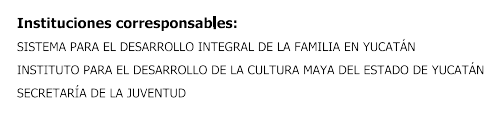 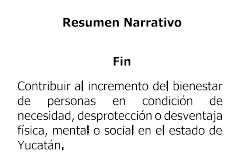 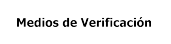 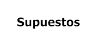 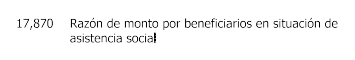 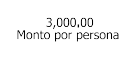 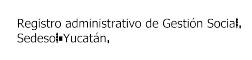 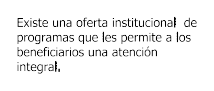 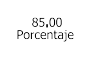 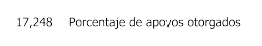 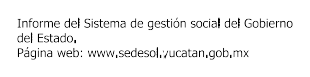 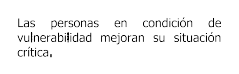 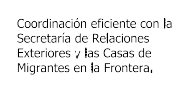 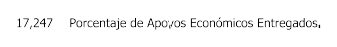 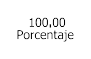 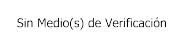 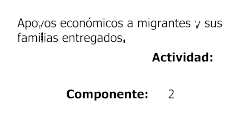 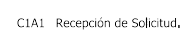 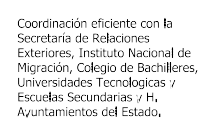 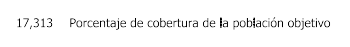 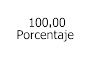 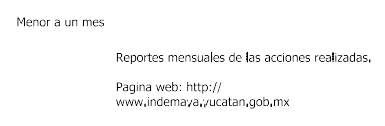 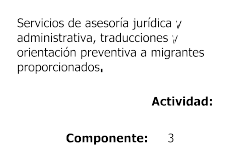 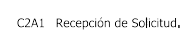 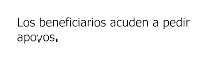 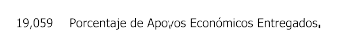 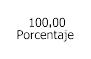 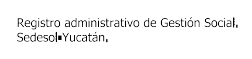 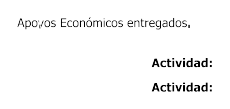 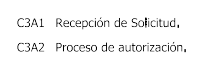 Anexo 4“Matriz de Indicadores para Resultados del programa”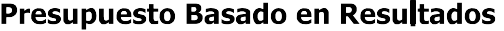 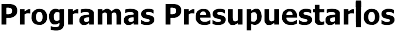 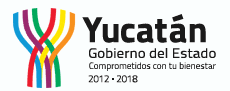 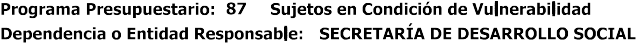 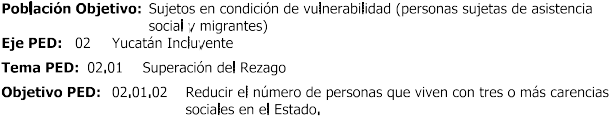 11r;;8:Compromet>dos con ru b..enesru 2012  .2018Presupuesto Basado en Resultados 2016 Programas  Presupuestarios'NOTA: Enel caso delosindicadores de variadóri porcentual,la linea base oorresporxle a un valor de referencia en términos absolutos exceptuandolosindicadores de los Servidoo de Sa ud de Yucatán.160Anexo 5 “Indicadores”Nombre del Programa: Sujetos en Condición de Vulnerabilidad Modalidad: S Sujeto a Reglas de Operación Dependencia/Entidad: Secretaría de Desarrollo SocialUnidad Responsable:Tipo de Evaluación: Diseño de Programas PresupuestariosAño de la Evaluación: 2016Nota. Se deben incluir todos los indicadores de cada uno de los niveles de objetivo.Anexo 6 “Metas del programa”Nombre del Programa: Sujetos en Condición de Vulnerabilidad Modalidad: S Sujeto a Reglas de Operación Dependencia/Entidad: Secretaría de Desarrollo SocialUnidad Responsable:Tipo de Evaluación: Diseño de Programa PresupuestarioAño de la Evaluación: 2016Nota. Se deben incluir todos los indicadores de cada uno de los niveles de objetivo.Anexo 7Propuesta de mejora de la Matriz de Indicadores para Resultados11 “Formato 10”, tomado del Acuerdo SAF 34/2015 por el que se expiden los Lineamientos para el Diseño y Aprobación de los Programas Presupuestarios, publicado en el Diario Oficial del Estado el 14 de abril de 2015.Anexo 8“Gastos desglosados del programa”No se cuenta con información.Como se observa en la respuesta a la pregunta 25 de la evaluación, los auxiliares presupuestarios entregados no incluyen toda la Clasificación por Objeto del Gasto (Capítulo y Concepto). Se recomienda a las dependencias y entidades incluir en los auxiliares presupuestales todos los capítulos y conceptos de la Clasificación por Objeto de Gasto.Anexo 9 “Complementariedad y coincidencias con otros programas estatales”Nombre del Programa: Sujetos en Condición de Vulnerabilidad Modalidad: S Sujeto a Reglas de Operación Dependencia/Entidad: Secretaría de Desarrollo SocialUnidad Responsable:Tipo de Evaluación: Diseño de Programas PresupuestariosAño de la Evaluación: 2016Anexo 10 “Valoración Final del programa"Nombre del Programa: Sujetos en Condición de Vulnerabilidad Modalidad: S Sujeto a Reglas de Operación Dependencia/Entidad: Secretaría de Desarrollo SocialUnidad Responsable:Tipo de Evaluación: Diseño de Programas PresupuestariosAño de la Evaluación: 2016Nivel= Nivel promedio por temaJustificación= Breve descripción de las causas que motivaron el nivel por tema o el nivel total (Máximo 100 caracteres por Módulo) NA: No aplicaAnexo II. Fortalezas, Oportunidades, Debilidades, Amenazas y Recomendaciones12345678910111213Anexo 12“Ficha técnica con los datos generales de la instancia evaluadora y el costo de la evaluación”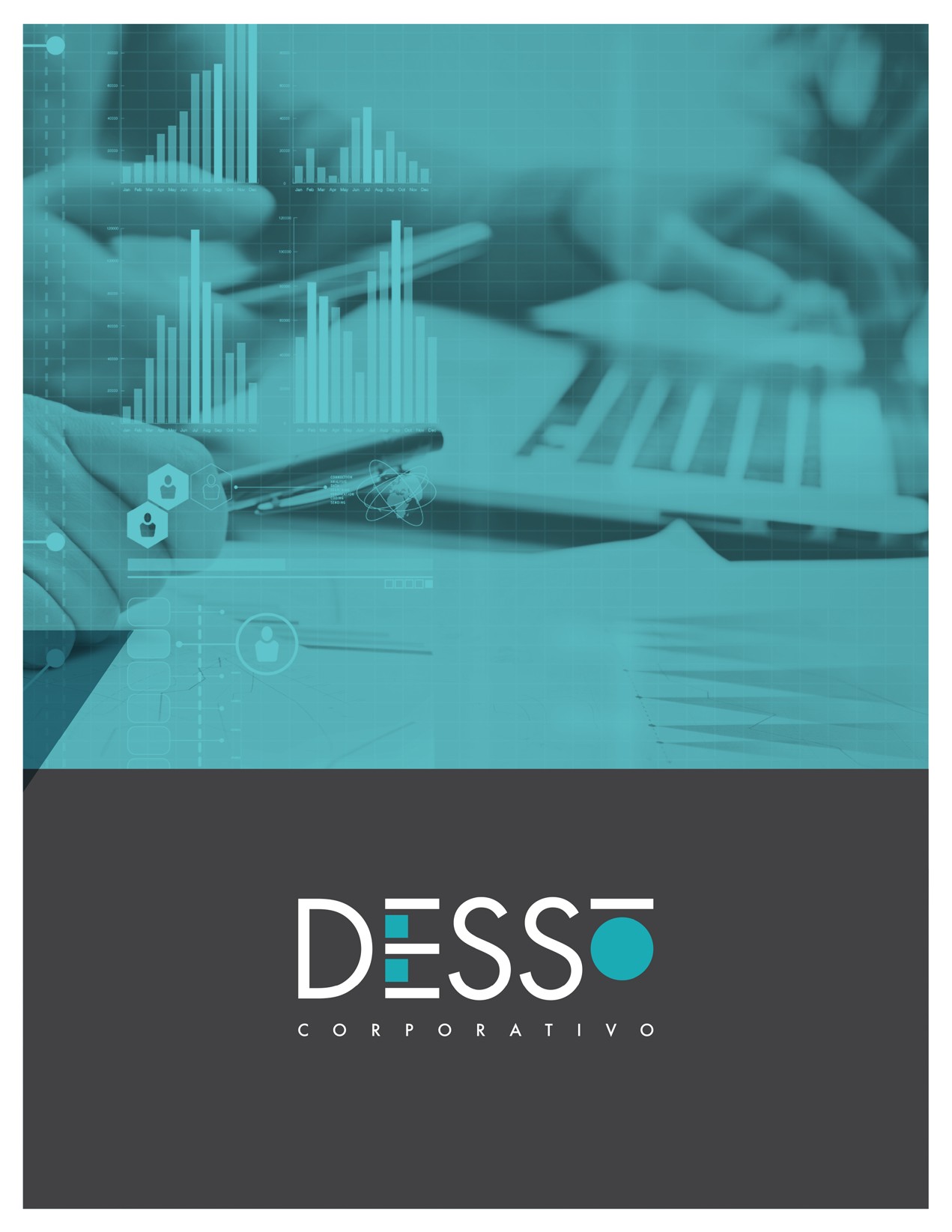 PROGRAMA PRESUPUESTARIO 87PRESUPUESTO APROBADO Y EJERCIDO 2015-2017PROGRAMA PRESUPUESTARIO 87PRESUPUESTO APROBADO Y EJERCIDO 2015-2017PROGRAMA PRESUPUESTARIO 87PRESUPUESTO APROBADO Y EJERCIDO 2015-2017PROGRAMA PRESUPUESTARIO 87PRESUPUESTO APROBADO Y EJERCIDO 2015-2017PROGRAMA PRESUPUESTARIO 87PRESUPUESTO APROBADO Y EJERCIDO 2015-2017PROGRAMA PRESUPUESTARIO 87PRESUPUESTO APROBADO Y EJERCIDO 2015-2017PROGRAMA PRESUPUESTARIO 87PRESUPUESTO APROBADO Y EJERCIDO 2015-2017PRESUPUESTOPRESUPUESTOPRESUPUESTOVARIACIÓN ANUALVARIACIÓN ANUALVARIACIÓN ACUMULADA2015201620172015-20162016-2017VARIACIÓN ACUMULADAAprobado$73,485,996$63,722,687$57,820,353-13.3%-9.3%-21.3%Ejercido$62,115,357$62,420,449-0.5%-0.5%Diferencia (%)-15.5%-2.0%-FIN, PROPÓSITO Y COMPONENTES DEL PROGRAMA PRESUPUESTARIO 87FIN, PROPÓSITO Y COMPONENTES DEL PROGRAMA PRESUPUESTARIO 87FIN, PROPÓSITO Y COMPONENTES DEL PROGRAMA PRESUPUESTARIO 87FINPROPÓSITOCOMPONENTESContribuir al incremento del bienestar de personas en condición de necesidad, desprotección o desventaja física, mental o social en el estado de YucatánLas personas en condición de vulnerabilidad mejoran su situación crítica.Apoyos económicos a migrantes y sus familias entregados.Contribuir al incremento del bienestar de personas en condición de necesidad, desprotección o desventaja física, mental o social en el estado de YucatánLas personas en condición de vulnerabilidad mejoran su situación crítica.Servicios de asesoría jurídica y administrativa, traducciones y orientación preventiva a migrantes proporcionados.Contribuir al incremento del bienestar de personas en condición de necesidad, desprotección o desventaja física, mental o social en el estado de YucatánLas personas en condición de vulnerabilidad mejoran su situación crítica.Apoyos Económicos entregados.Contribuir al incremento del bienestar de personas en condición de necesidad, desprotección o desventaja física, mental o social en el estado de YucatánLas personas en condición de vulnerabilidad mejoran su situación crítica.Apoyos en Especie entregados.Contribuir al incremento del bienestar de personas en condición de necesidad, desprotección o desventaja física, mental o social en el estado de YucatánLas personas en condición de vulnerabilidad mejoran su situación crítica.Servicio de estancia temporal para familiares de pacientes ingresado en el Hospital O'Horán proporcionados.METAS DE FIN, PROPÓSITO Y COMPONENTES DEL PROGRAMA PRESUPUESTARIO 87METAS DE FIN, PROPÓSITO Y COMPONENTES DEL PROGRAMA PRESUPUESTARIO 87METAS DE FIN, PROPÓSITO Y COMPONENTES DEL PROGRAMA PRESUPUESTARIO 87NOMBRE DEL INDICADORMETAFinRazón de monto por beneficiarios en situación de asistencia social$2,974.00PropósitoPorcentaje de apoyos otorgados87%Componente 1Porcentaje de apoyos económicos entregados80%Componente 2Porcentaje de cobertura de la población objetivo90%Componente 3Porcentaje de apoyos económicos entregados80%Componente 4Porcentaje de apoyos en especia entregados80%Componente 5Porcentaje de personas atendidas100%NIVELCRITERIOS1El programa tiene identificado el problema o necesidad que busca resolver, yEl problema no cumple con las características establecidas en la pregunta.NIVELCRITERIOS1El programa cuenta con una justificación teórica o empírica documentada que sustente el tipo de intervención que el programa lleva a cabo en la población objetivo, yLa justificación teórica o empírica documentada no es consistente con el diagnóstico del problema.EJE DELPEDTEMA DELPEDOBJETIVO DEL PEDTEMADEL PMPOBJETIVO DEL PMPYucatán IncluyenteGrupos VulnerablesIncrementar los niveles de accesibilidad educativa, laboral y urbana para personas con discapacidad.Incrementar el acceso a esquemas de protección social para adultos mayores en el estado.Abatir la incidencia de la desnutrición infantil entre niños y niñas del estado.5. Aumentar el nivel de bienestar de las familias con algún miembro migrante.6. Atención a grupos vulnerables y sujetos de asistencia socialIncrementar el bienestar de personas en condición de necesidad, desprotección o desventaja física, mental o social en el estado de Yucatán.Garantizar la accesibilidad y la igualdad de oportunidades de las personas con discapacidad en el estado de Yucatán.COMPONENTES Y ACTIVIDADES DEL PROGRAMA PRESUPUESTARIO 87COMPONENTES Y ACTIVIDADES DEL PROGRAMA PRESUPUESTARIO 87COMPONENTES Y ACTIVIDADES DEL PROGRAMA PRESUPUESTARIO 87COMPONENTESACTIVIDADESSUPUESTOS1. Apoyos económicos a migrantes y sus familias entregados.1. Recepción de solicitud.Coordinación eficiente con la Secretaría de Relaciones Exteriores y las Casas de Migrantes en la Frontera.2. Servicios de asesoría jurídica y administrativa, traducciones y orientación preventiva a migrantes proporcionados.1. Recepción de solicitud.Coordinación eficiente con la Secretaría de Relaciones Exteriores, Instituto Nacional de Migración, Colegio de Bachilleres, Universidades Tecnológicas y Escuelas Secundarias y H. Ayuntamientos del Estado.Componentes y actividades del Programa Presupuestario 87Componentes y actividades del Programa Presupuestario 87Componentes y actividades del Programa Presupuestario 87ComponentesActividadesSupuestos3. Apoyos Económicos entregados.1. Recepción de solicitud.Los beneficiarios acuden a pedir apoyos.3. Apoyos Económicos entregados.2. Proceso de autorización.Los beneficiarios acuden a pedir apoyos.4. Apoyos en Especie entregados.1. Recepción de solicitud.Los beneficiarios acuden a pedir apoyos4. Apoyos en Especie entregados.2. Proceso de autorización.Los beneficiarios acuden a pedir apoyos5. Servicio de estancia temporal para familiares de pacientes ingresado en el Hospital O’Horán proporcionados.1. Recepción de documentación que acredite la hospitalización del familiar.Los beneficiarios acuden a pedir apoyos.INDICADORES DEL PROGRAMA PRESUPUESTARIO 87INDICADORES DEL PROGRAMA PRESUPUESTARIO 87INDICADORES DEL PROGRAMA PRESUPUESTARIO 87IDENTIFICADORINDICADORNIVEL17870Razón de monto por beneficiarios en situación de asistencia social.Fin17248Porcentaje de apoyos otorgadosPropósito17247Porcentaje de apoyos económicos entregadosComponente17313Porcentaje de cobertura de la población objetivoComponente19059Porcentaje de apoyos económicos entregadosComponente17246Porcentaje de apoyos en especie entregadosComponente17245Porcentaje de personas atendidasComponenteNIVELCRITERIOS4Del 85% al 100% de las Fichas Técnicas de los indicadores del programa tienen  las características establecidas.PROGRAMAPROPÓSITOPOBLACIÓNOBJETIVOTIPOS DE APOYOCOBERTURA80 Carencia por acceso a la alimentaciónSe reduce el número de personas en situación de carencia por acceso a la alimentaciónPersonas en situación de carencia por acceso a la alimentaciónMediciones antropométricas y de hemoglobina;Paquetes de producción para autoconsumo;Capacitación y orientación nutricional;Raciones alimenticias;Despensas básicas;Dotación alimenticia dirigida a menores de cinco años;Despensas tipo comedor;Complementos nutricionales;Despensas nutricionales;Paquetes de aves de traspatio, yDesayunos escolares.Estatal88 Atención a Personas con DiscapacidadLas personas condiscapacidad reciben servicios médicos, aparatos funcionales y credencial de identificación para obtener beneficios.Personas con discapacidadPrótesis y Órtesis;Aparatos funcionales;Fotocredenciales (para acceso al Centro de rehabilitación y educación especial), yServicios médicos.Estatal89 Atención Integral al Menor en DesamparoNiños, niñas yadolescentes en custodia del Estado con situación de abandono, violencia física, sexual o mental reciben atención integral en el Caimede.Niños, niñas y adolescentes en custodia del Estado con situación de abandono, violencia física, sexual o mentalRaciones alimenticias;Asesorías pedagógicas;Consultas médicas;Asesorías psicológicas, yAsesorías psiquiátricas.EstatalPROGRAMAPROPÓSITOPOBLACIÓNOBJETIVOTIPOS DE APOYOCOBERTURA90 Atención en Salud a Personas Sujetas a Asistencia SocialLas personas quepadecen enfermedades y lesiones que tienen seguridad social limitada adquieren atención médica oportunaPersonas que tienen seguridad social limitadaInsumos médicos;Cirugías, yServicios médicos a sujetos de asistencia social inscritos a programas del Sistema DIF Yucatán.Estatal91 Atención al Desarrollo InfantilLas madres trabajadoras se integran al mercado laboral con el apoyo del servicio de guarderías.Madres trabajadorasAtención psicológica a padres, niñas y niños de los de los Centros Asistenciales de Desarrollo Infantil;Talleres de Escuela para padres;Educación inicial y preescolar a través del CADI, yRaciones alimenticias a niñas y niños del CADI.Estatal106Modernización del Sistema de Transporte en la Zona MetropolitanaLos usuarios delservicio de transporte público cuentan con sistema de transporte modernizado para la zona metropolitana de la ciudad de Mérida.Usuarios del servicio de transporte público para la zona metropolitana de la ciudad de MéridaServicios de paraderos con tecnología;Credenciales inteligentes (a grupos vulnerables), ySubsidio o apoyo al transporte.Zona Metropolitana de la Ciudad de Mérida184 Atención y Servicios a la PoblaciónLos contratantes del servicio de agua potable solucionan sus problemas relativos a la prestación del servicio.Contratantes del servicio de agua potableServicio de atención a usuarios;Ajustes por anomalías o pago de adeudos a importes facturados (descuentos a usuarios de grupos vulnerables y a morosos para facilitar el pago del adeudo)EstatalcapítuloMontodelPrograma10005,272,86220001,993,34530001,501,469400054,955,011Total63,722,687NIVEL DE OBJETIVONOMBREDEL INDICADO RMÉTODO DE CÁLCULOCLA RORELEVA NTEECONÓMI COMONITORE ABLEADECUA DODEFINICI ÓNUNIDAD DE MEDI DAFRECUENCIA DE MEDICIÓ NLÍNEA BAS EMET ASCOMPORTAMI ENTO DEL INDICADORFinRazón de monto por beneficiari os en situación de asistencia social.Monto total destinado apersonas en situación deasistencia social entre elnúmero de personas ensituación de asistencia socialbeneficiadasSíNoSíSíNoSíSíSíSíSíSíPropósitoPorcentaje de apoyos otorgadosTotal de apoyosotorgados entre el total desolicitudes recibidasmultiplicado por 100SíNoSíSíNoSíSíSíSíSíSíComponen tePorcentaje de apoyoseconómicoTotal de apoyoseconómicosNoSíSíSíNoSíSíSíSíSíSís entregadosentregados entre el total deapoyos económicossolicitados multiplicado por100NIVEL DE OBJETIVONOMBRE DELINDICADO RMÉTODO DE CÁLCULOCLA RORELEVA NTEECONÓMI COMONITORE ABLEADECUA DODEFINICI ÓNUNIDA D DEMEDI DAFRECUE NCIA DEMEDICIÓ NLÍNE ABAS EMET ASCOMPORTAMI ENTO DEL INDICADORComponen tePorcentaje de cobertura de la población objetivoPoblación beneficiadaentre la poblaciónobjetivo multiplicado por100SíSíSíSíNoSíSíSíSíSíSíComponen tePorcentaje de apoyos económico s entregadosTotal de apoyoseconómicos entregadosentre el total de apoyos económicossolicitados multiplicado por100NoSíSíSíNoSíSíSíSíSíSíComponen tePorcentaje de apoyos en especie entregadosTotal de apoyos enespecie entregadosentre el total de apoyos enespecie solicitadosmultiplicado por 100SíSíSíSíNoSíSíSíSíSíSíComponen tePorcentaje depersonas atendidasTotal de personasbeneficiadas entre el total deSíSíSíSíNoSíSíSíSíSíSípersonas que solicitaron elservicio multiplicado por100ActividadesSin datoSin datoSin datoSin datoSin datoSin datoSin datoSin datoSin datoSin datoSin datoSin datoSin datoNIVEL DE OBJETIVONOMBRE DEL INDICADORMETAUNIDAD DE MEDIDAJUSTIFICACIÓ N¿ORIENTADA A  IMPULSAR EL DESEMPEÑO?JUSTIFICACIÓ NFACTIBL EJUSTIFICACIÓNPROPUEST A DEMEJORA DE LA METAFinRazón de monto por beneficiarios en situación de asistencia social.$2,974.00 Monto por personaSíCuenta con valor y plazoNoEs descendente con relación a su línea base, es decir, es laxa, pues propone entregar menos recursos económicos que al inicio de la administración.SíDada la laxitud de las metas, los plazos y los recursos humanos y financieros con los que cuenta el programa todas las metas son factibles de alcanzarSíPropósitoPorcentaje de apoyos otorgados87%SíCuenta con valor y plazoNoEs ascendente con respecto a su línea base, pero sólo crece en 2 puntos porcentuales y siendo que sólo mide la gestión, se trata de una meta laxa.SíDada la laxitud de las metas, los plazos y los recursos humanos y financieros con los que cuenta el programa todas las metas son factibles de alcanzarSíComponentesPorcentaje de apoyos económicos entregados80%SíCuenta con valor y plazoNoEs descendente con relación a su línea base, es decir, es laxa, pues propone entregar menos recursos económicos que al inicio de la administración.SíDada la laxitud de las metas, los plazos y los recursos humanos y financieros con los que cuenta el programa todas las metas son factibles de alcanzarSíNIVEL DE OBJETIVONOMBRE DEL INDICADORMETAUNIDAD DE MEDIDAJUSTIFICACIÓ N¿ORIENTADA A  IMPULSAR EL DESEMPEÑO?JUSTIFICACIÓ NFACTIBL EJUSTIFICACIÓNPROPUEST A DEMEJORA DE LA METAComponentesPorcentaje de cobertura de la población objetivo90%SíCuenta con valor y plazoNoEs descendente con relación a su línea base, es decir, es laxa, pues propone atender una menor población que al inicio de la administración.SíDada la laxitud de las metas, los plazos y los recursos humanos y financieros con los que cuenta el programa todas las metas son factibles de alcanzarSíComponentesPorcentaje de apoyos económicos entregados80%SíCuenta con valor y plazoNoEs descendente con relación a su línea base, es decir, es laxa, pues propone entregar menos apoyos que al inicio de la administración.SíDada la laxitud de las metas, los plazos y los recursos humanos y financieros con los que cuenta el programa todas las metas son factibles de alcanzarSíComponentesPorcentaje de apoyos en especie entregados80%SíCuenta con valor y plazoNoPresenta un valor constante en comparación con su línea base, indica que atenderá a sólo 80 por ciento de las solicitudes de apoyos en especie y siendo que sólo mide la gestión, se trata de una meta laxa,SíDada la laxitud de las metas, los plazos y los recursos humanos y financieros con los que cuenta el programa todas las metas son factibles de alcanzarSíComponentesPorcentaje de personas atendidas100%SíCuenta con valor y plazoSíEs constante con relación a su línea base, pero dará 100 porSíDado los plazos y los recursos humanos y financieros con losSíciento de atención a solicitudes de estancia temporal a familiares de personas ingresadas en el hospital O´Horán.que cuenta el programa todas las metas son factibles de alcanzarActividadesSin datoSin datoSin datoSin datoSin datoSin datoSin datoSin datoSíRESUMEN NARRATIVOINDICADORMEDIO DE VERIFICACIÓNSUPUESTOFINFINFINFINContribuir a incrementar el bienestar de personas en condición de necesidad, desprotección o desventaja física, mental o social en el estado mediante el acceso a recursos o medios para mitigar su situación de vulnerabilidad.Porcentaje de personas vulnerables por carencias sociales.(Población vulnerable por carencias sociales en el estado / Población del estado) x 100.Variable 1: Población vulnerable por carencias sociales: Informe de medición de la pobreza multidimensional, CONEVAL.Variable 2: Población del Estado: Encuesta Nacional de Ingresos y Gasto en Hogares, INEGI.Que las condiciones sociales y económicas de las personas sujetas de asistencia social permitan el acceso a los recursos y medios del programa.PROPÓSITOPROPÓSITOPROPÓSITOPROPÓSITOLas personas sujetas de asistencia social cuentan con alternativas para mitigar su situación de vulnerabilidad.Porcentaje de personas en situación de vulnerabilidad que acceden a recursos y medios del programa.(Número de personas en situación de vulnerabilidad en el estado que acceden al programa / Número de personas vulnerables por carencias sociales en el estado) x 100.Variable 1. Número de personas en situación devulnerabilidad en el estado que acceden al programa: Base de datos del sistema informático del Programa de Atención Ciudadana, Sedesol estatal.Variable 2. Número de personas vulnerables por carencias sociales en el estado: Población vulnerable por carencias sociales en el estado: Informe de medición de la pobreza multidimensional, CONEVAL.Que las personas sujetas de asistencia social soliciten los recursos o medios para mitigar situación de vulnerabilidad.RESUMEN NARRATIVOINDICADORMEDIO DE VERIFICACIÓNSUPUESTOCOMPONENTE 1COMPONENTE 1COMPONENTE 1COMPONENTE 1Proyectos de servicios o infraestructura básica financiados por el programa Apoyos para la protección de las personas en estado de necesidad en operación en operación.Porcentaje de proyectos financiados por el programa en operación.(Número de proyectos de servicios o infraestructura básica de atención a personas sujetas de asistencia social en Yucatán en operación / Número de proyectos de servicios o infraestructura básica de atención a personas sujetas de asistencia social en Yucatán autorizados) x 100.Variable 1. Número de proyectos de servicios oinfraestructura básica de atención a personas sujetas de asistencia social en Yucatán en operación: Informe Final de Resultados para la Unidad de Atención a Población Vulnerable del Sistema Nacional DIF, Sistema Estatal DIF.Variable 2. Número de proyectos de servicios o infraestructura básica de atención a personas sujetas de asistencia social en Yucatán autorizados: Relación de oficios de autorización de proyectos de la Unidad de Atención a Población Vulnerable del Sistema Nacional DIF, Sistema Estatal DIF.Que el Sistema Nacional DIF entregue en tiempo y forma los recursos para los proyectos autorizados que beneficien a personas sujetas de asistencia social.COMPONENTE 2COMPONENTE 2COMPONENTE 2COMPONENTE 2Apoyos en especie y económicos otorgados.Porcentaje de apoyos otorgados apersonas sujetas de asistencia social en el estado.(Número de apoyos proporcionados a personas sujetas de asistencia social en el estado / Número total de apoyos solicitados por personas sujetas de asistencia social en el estado) x 100.Variable 1. Número de apoyos proporcionados apersonas sujetas de asistencia social en el estado: Padrón de Beneficiarios del Programa de Atención Ciudadana.Variable 2. Número total de apoyos solicitados por personas sujetas de asistencia social en el estado: Base de datos del sistema informático del Programa de Atención Ciudadana, Sedesol estatal.Que las personas sujetas de asistencia social en el estado soliciten los apoyos que otorga el programa.RESUMEN NARRATIVOINDICADORMEDIO DE VERIFICACIÓNSUPUESTOACTIVIDAD 1.1ACTIVIDAD 1.1ACTIVIDAD 1.1ACTIVIDAD 1.1Tramitación de financiamiento de proyectos de servicios o infraestructura básica de atención a personas sujetas de asistencia social.Porcentaje de proyectos a financiar por el programa Apoyos para la protección de las personas en estado de necesidad.(Número de proyectos del Sistema Estatal DIF y los Sistemas Municipales DIF autorizados / Total de proyectos presentados por el Sistema Estatal DIF y los Sistemas Municipales DIF) x 100.Variable 1. Número de proyectos del SistemaEstatal DIF y los Sistemas Municipales DIF autorizados: Relación de oficios de autorización de proyectos de la Unidad de Atención a Población Vulnerable del Sistema Nacional DIF, Sistema Estatal DIF.Variable 2. Número total de proyectos presentados por el Sistema Estatal DIF y los Sistemas Municipales DIF: Relación de oficios de solicitud de autorización de proyectos remitidos a la Unidad de Atención a Población Vulnerable del Sistema Nacional DIF, Sistema Estatal DIF.Que el Sistema Nacional DIF autorice los proyectos tramitados que beneficien a personas sujetas de asistencia social.Tramitación de financiamiento de proyectos de servicios o infraestructura básica de atención a personas sujetas de asistencia social.Porcentaje de proyectos autorizados con convenio firmado.(Número de convenios firmados por el Sistema Estatal DIF y los Sistemas Municipales DIF con el Sistema Nacional DIF / Número de proyectos autorizados por la Unidad de Atención a Población Vulnerable del Sistema Nacional DIF) x 100.Variable 1. Número de convenios firmados por elSistema Estatal DIF y los Sistemas Municipales DIF con el Sistema Nacional DIF: Relación de convenios suscritos con Sistema Nacional DIF para la ejecución de proyectos, Sistema Estatal DIF.Variable 2. Número de proyectos autorizados por la Unidad de Atención a Población Vulnerable del Sistema Nacional DIF: Relación de oficios de solicitud de autorización de proyectos remitidos a la Unidad de Atención a Población Vulnerable del Sistema Nacional DIF, Sistema Estatal DIF.Que el Sistema Nacional DIF suscriba en tiempo y forma los convenios de los proyectos aprobados que beneficien a personas sujetas de asistencia social.RESUMEN NARRATIVOINDICADORMEDIO DE VERIFICACIÓNSUPUESTOACTIVIDAD 1.2ACTIVIDAD 1.2ACTIVIDAD 1.2ACTIVIDAD 1.2Gestión de la ejecución de los proyectos de infraestructura convenidos.Promedio de avance de los proyectos de infraestructura convenidos.(Porcentaje de avance físico reportado + Porcentaje de avance financiero) / 2.Variable 1. Porcentaje de avance físico reportado: Reporte de avance físico y financiero del Portal Aplicativo de la Secretaría de Hacienda, SCHP.Variable 2. Porcentaje de avance financiero: Reporte de avance físico y financiero del Portal Aplicativo de la Secretaría de Hacienda, SCHP.Que la instancia ejecutora desarrolle en tiempo y forma los proyectos de infraestructura convenidos que beneficien a personas sujetas de asistencia social.ACTIVIDAD 2.1ACTIVIDAD 2.1ACTIVIDAD 2.1ACTIVIDAD 2.1Gestión de bienes materiales y económicos a entregar.Porcentaje de bienes materiales a disposición para cubrir la demanda.(Número de bienes materiales a disposición para entrega / Número de solicitudes programadas para el ejercicio fiscal) x 100.Variable 1. Número de bienes materiales adisposición para entrega: Reporte de inventario de recursos materiales adquiridos o convenidos para entrega a través del programa, Sedesol estatal.Variable 2. Número de solicitudes programadas para el ejercicio fiscal: Programa Anual de Trabajo, Sedesol estatal.Que la demanda de apoyos en especie o económicos corresponda a la cantidad de recursos materiales y económicos a disposición para entrega.Gestión de bienes materiales y económicos a entregar.Porcentaje de recursos económicosa disposición para entrega.(Recursos económicos a disposición para entrega / Número de solicitudes programadas para el ejercicio fiscal) x 100.Variable 1. Recursos económicos a disposiciónpara entrega: Presupuesto aprobado para el ejercicio fiscal, Sedesol estatal.Variable 2. Número de solicitudes programadas para el ejercicio fiscal: Programa Anual de Trabajo, Sedesol estatal.Que la demanda de apoyos en especie o económicos corresponda a la cantidad de recursos materiales y económicos a disposición para entrega.ACTIVIDAD 2.2ACTIVIDAD 2.2ACTIVIDAD 2.2ACTIVIDAD 2.2Atención de solicitudes con estudios de trabajo social.Porcentaje de solicitudes atendidas sustentadas en estudios de trabajo social.(Número de solicitudes de apoyo con estudio de trabajo social / Número total de solicitudes de apoyos atendidas) x 100Variable 1. Número de solicitudes de apoyo con estudio de trabajo social: Base de datos del sistema informático del Programa de Atención Ciudadana, Sedesol estatal.Variable 2. Número total de solicitudes de apoyos atendidas: Base de datos del sistema informático del Programa de Atención Ciudadana, Sedesol estatal.Que las solicitudes de apoyo correspondan a personas vulnerables por carencias sociales.NOMBRE DEL PROGRAM AMODALID ADDEPENDEN CIA/ENTIDADPROPÓSIT OPOBLACIÓ N OBJETIVOTIPO DE APOYOCOBERT URA GEOGRÁ FICAFUENTES DE INFORMAC IÓN¿CON CUÁLES PROGRAM AS COINCIDE?¿CONCUÁLES PROGRAMA S SE COMPLEME NTA?JUSTIFICACIÓNSujetos en Condición de Vulnerabilid adS Sujeto a Reglas de OperaciónSEDESOL INDEMAYA DIF SEJUVELas personas en condición de vulnerabilid ad mejoran su situación críticaPersonas en condición de vulnerabilid adEconómico, en especie, asesoría y capacitaciónYucatánMIR(80) Carenciapor acceso a la alimentaciónAtiende a la misma área de enfoque (los sujetos en situación de vulnerabilidad)Sujetos en Condición de Vulnerabilid adS Sujeto a Reglas de OperaciónSEDESOL INDEMAYA DIF SEJUVELas personas en condición de vulnerabilid ad mejoran su situación críticaPersonas en condición de vulnerabilid adEconómico, en especie, asesoría y capacitaciónYucatánMIR(89) AtenciónIntegral al Menor en DesamparoAtiende a la misma área de enfoque (los sujetos en situación de vulnerabilidad)Sujetos en Condición de Vulnerabilid adS Sujeto a Reglas de OperaciónSEDESOL INDEMAYA DIF SEJUVELas personas en condición de vulnerabilid ad mejoran su situación críticaPersonas en condición de vulnerabilid adEconómico, en especie, asesoría y capacitaciónYucatánMIR(88)Atención a Personas con Discapacida dOfrece apoyopara adquirir algún aparato ortopédico o de otra índole que requieran para la atención de una discapacidad temporal o permanente.Ofrece apoyo aNOMBRE DEL PROGRAM AMODALID ADDEPENDEN CIA/ENTIDADPROPÓSIT OPOBLACIÓ N OBJETIVOTIPO DE APOYOCOBERT URA GEOGRÁ FICAFUENTES DE INFORMAC IÓN¿CON CUÁLES PROGRAM AS COINCIDE?¿CONCUÁLES PROGRAMA S SE COMPLEME NTA?JUSTIFICACIÓNSocial(91) Atención al Desarrollosiempre quecarezcan de seguridad social.Sujetos en Condición de Vulnerabilid adS Sujeto a Reglas de OperaciónSEDESOL INDEMAYA DIF SEJUVELas personas en condición de vulnerabilid ad mejoran su situación críticaPersonas en condición de vulnerabilid adEconómico, en especie, asesoría y capacitaciónYucatánMIRInfantilAtiende a la misma área de enfoque (los sujetos en situación de vulnerabilidad)Sujetos en Condición de Vulnerabilid adS Sujeto a Reglas de OperaciónSEDESOL INDEMAYA DIF SEJUVELas personas en condición de vulnerabilid ad mejoran su situación críticaPersonas en condición de vulnerabilid adEconómico, en especie, asesoría y capacitaciónYucatánMIR(106)Modernizació n del Sistema de Transporte en la Zona MetropolitanaAtiende a la misma área de enfoque (los sujetos en situación de vulnerabilidad)Sujetos en Condición de Vulnerabilid adS Sujeto a Reglas de OperaciónSEDESOL INDEMAYA DIF SEJUVELas personas en condición de vulnerabilid ad mejoran su situación críticaPersonas en condición de vulnerabilid adEconómico, en especie, asesoría y capacitaciónYucatánMIR(184)Atención y Servicios a la PoblaciónAtiende a la misma área de enfoque (los sujetos en situación de vulnerabilidad)TEMANIVELJUSTIFICACIÓNJustificación de la creación y del diseño del programa0.25 (2/8)El programa no cuenta con árboles de problemas y de objetivos.Contribución a la meta y estrategias nacionales y estatales1 (4/4)La MIR no se alinea a la planeación estatal y sectorial.Población potencial, objetivo y mecanismos de elegibilidad0.1 (2/20)Las poblaciones, potencial y objetivo no están cuantificadas ni hay metodología para su cuantificación.Padrón de beneficiarios y mecanismos de atención0 (0/8)No existe un padrón de beneficiarios estandarizado y sistematizado del Programa Presupuestario.Matriz de Indicadores para Resultados0.37 (15/40)La MIR presenta Actividades insuficientes, sin indicadores ni supuestos, los componentes presentan problemas de sintaxis, los indicadores no son los idóneos para cada nivel de objetivos, las metas son laxas y sus medios de verificación no son consultables.Presupuesto y rendición de cuentas0.62 (5/8)No es posible llegar al detalle de los recursos usados para la generación de los bienes y servicios, y adolece de ROP publicadas y consultables.Complementariedades y coincidencias con otros programas y estatalesNAValoración final0.31 (28/88)TEMA DE EVALUACIÓNREFERENCIA (PREGUNTA)FODARECOMENDACIÓN1. Justificación de la creación y el diseño del programaFORTALEZAS Y OPORTUNIDADESFORTALEZAS Y OPORTUNIDADESFORTALEZAS Y OPORTUNIDADES1. Justificación de la creación y el diseño del programa2Aunque escasa, se usó información documentada para la justificación teórica que sustenta el tipo de intervención que el programa lleva a cabo. (Oportunidad)Se sugiere al responsable del Programa Presupuestario una revisión del mismo para incorporar una adecuada combinación de intervenciones públicas que atiendan los riesgos presentes como los futuros de las personas en situación de vulnerabilidad o que, al menos, atiendan los riesgos presentes, pero logrando su vinculación con otros Programas Presupuestarios que preparen a las personas para afrontar los riesgos futuros. Para ello se recomienda la revisión de los documentos “Implicaciones de la política macroeconómica, los choques externos y los sistemas de protección social en la pobreza, la desigualdad y la vulnerabilidad en América Latina y el Caribe: México” de la CEPAL; la Agenda 2030 para el Desarrollo Sostenible; el Plan Nacional de Desarrollo 2013-2018; el Programa Especial de Migración 2014-2018; el Programa 3x1 para Migrantes; el Programa Nacional de Asistencia Social 2014-2018; el Programa Nacional para la Igualdad y no Discriminación 2014-2018 y el diagnóstico ampliado del programa presupuestario federal S272 Programa de apoyos para la protección de las personas en estado de necesidad.1. Justificación de la creación y el diseño del programaAMENAZAS Y DEBILIDADESAMENAZAS Y DEBILIDADESAMENAZAS Y DEBILIDADES1. Justificación de la creación y el diseño del programa1No existen árboles de problema y de objetivos.Se sugiere la aplicación de la normatividad estatal para el diseño y aprobación de los programas presupuestarios y los relativos al del sistema de seguimiento y evaluación del desempeño, con el fin de partir de los árboles de problemas y objetivos para justificar la necesidad del programa presupuestario y efectuar su diseño.TEMA DE EVALUACIÓNREFERENCIA (PREGUNTA)FODARECOMENDACIÓN2. Contribución del Programa a la Planeación del DesarrolloFORTALEZAS Y OPORTUNIDADESFORTALEZAS Y OPORTUNIDADESFORTALEZAS Y OPORTUNIDADES2. Contribución del Programa a la Planeación del Desarrollo5El Propósito del Programa Presupuestario está vinculado con los objetivos del Programa Sectorial de Desarrollo Social 2013-2018.Se sugiere a la dependencia coordinadora mantener el cumplimiento de la normatividad estatal para el diseño y aprobación de los programas presupuestarios y los relativos al del sistema de seguimiento y evaluación del desempeño por ser una buena práctica.2. Contribución del Programa a la Planeación del DesarrolloAMENAZAS Y DEBILIDADESAMENAZAS Y DEBILIDADESAMENAZAS Y DEBILIDADES2. Contribución del Programa a la Planeación del Desarrollo3La inexistencia de los árboles de problemas y de objetivos del Programa Presupuestario y la incorrecta alineación estatal de la Matriz de Indicadores de Resultados dificulta labor de alineación nacional.Se sugiere a la instancia coordinadora la definición del ámbito de acción del Programa Presupuestario, con el fin de ajustar su árbol de problemas, su árbol de objetivos y su Matriz de Indicadores de Resultados al ámbito del combate a la pobreza o al de la asistencia social y, por tanto, a su atención por medio de políticas de desarrollo social o de la asistencia pública. Para ello se sugiere Se sugiere la aplicación de la normatividad estatal para el diseño y aprobación de los programas presupuestarios y los relativos al del sistema de seguimiento y evaluación del desempeño.2. Contribución del Programa a la Planeación del Desarrollo4No existen los árboles de problemas y de objetivos del Programa Presupuestario y es incorrecta la alineación estatal de la Matriz de Indicadores de Resultados.Se sugiere a la instancia coordinadora la definición del ámbito de acción del Programa Presupuestario, con el fin de ajustar su árbol de problemas, su árbol de objetivos y su Matriz de Indicadores de Resultados al ámbito del combate a la pobreza o al de la asistencia social y, por tanto, a su atención por medio de políticas de desarrollo social o de la asistencia pública. Para ello se sugiere Se sugiere la aplicación de la normatividad estatal para el diseño y aprobación de los programas presupuestarios y los relativos al del sistema de seguimiento y evaluación del desempeño.TEMA DE EVALUACIÓNREFERENCIA (PREGUNTA)FODARECOMENDACIÓN3. Población Potencial, Objetivo y Atendida y Mecanismos de elegibilidadFORTALEZAS Y OPORTUNIDADESFORTALEZAS Y OPORTUNIDADESFORTALEZAS Y OPORTUNIDADES3. Población Potencial, Objetivo y Atendida y Mecanismos de elegibilidad6En la Matriz de Indicadores de Resultados se identifica a la población potencial y a la población objetivo.Se recomienda a la instancia coordinadora continuar con el cumplimiento de la normatividad estatal para el diseño y aprobación de los programas presupuestarios y los relativos al del sistema de seguimiento y evaluación del desempeño.3. Población Potencial, Objetivo y Atendida y Mecanismos de elegibilidadAMENAZAS Y DEBILIDADESAMENAZAS Y DEBILIDADESAMENAZAS Y DEBILIDADES3. Población Potencial, Objetivo y Atendida y Mecanismos de elegibilidad6Las poblaciones potencial y objetivo no están cuantificadas, no se usa una metodología y fuentes de información para su cuantificación ni se define un plazo para su revisión y actualización.Se recomienda la revisión del Plan Nacional de Desarrollo 2013-2018, el Programa Especial de Migración 2014-2018, el  Programa 3x1 para Migrantes, para el ejercicio fiscal 2016, el Programa Nacional de Asistencia Social 2014-2018 y el Programa Nacional para la Igualdad y no Discriminación 2014-2018, ya que presentan información nacional que pudiera servir de base para la cuantificación de las poblaciones potencial y objetivo.3. Población Potencial, Objetivo y Atendida y Mecanismos de elegibilidad7El Programa Presupuestario carece de una estrategia de cobertura documentada integral para atender a su población objetivo.Se sugiere a la instancia coordinadora mejorar la información existente en el ámbito local en materia de estrategia de cobertura, mediante revisión y adecuación de la información que se consigna en los Programas Sectoriales, los decretos de creación de programas y las UBP, así como mediante la elaboración y publicación de Reglas de Operación del Programa Presupuestario.TEMA DE EVALUACIÓNREFERENCIA (PREGUNTA)FODARECOMENDACIÓN3. Población Potencial, Objetivo y Atendida y Mecanismos de elegibilidad8No se encontró evidencia del uso de información sistematizada que permita conocer la demanda total de apoyos y las características de los solicitantes del Programa Presupuestario.Se recomienda fortalecer y acelerar los trabajos establecidos en el convenio Sedesol federal-Gobierno del estado, con el fin de que la entidad federativa cuente con información sistematizada que permita definir mejor los universos de las poblaciones potencial, objetivo y atendida, así como para conocer sus características.3. Población Potencial, Objetivo y Atendida y Mecanismos de elegibilidad8No se encontró evidencia del uso de información sistematizada que permita conocer la demanda total de apoyos y las características de los solicitantes del Programa Presupuestario.Se sugiere establecer en las Reglas de Operación del Programa Presupuestario la obligación de consultar el Sistema de Información Social Integral, el Sistema de Información y Gestión del Programa 3x1 para Migrantes, u otros estatales o federales, para la planeación, el seguimiento y operación de los programas estatales.3. Población Potencial, Objetivo y Atendida y Mecanismos de elegibilidad8No se encontró evidencia del uso de información sistematizada que permita conocer la demanda total de apoyos y las características de los solicitantes del Programa Presupuestario.Se recomienda elaborar, publicar y aplicar lineamientos en los que se establezcan los requisitos mínimos de información con que las dependencias y entidades deben contar para estar en posibilidad de conocer su demanda total de apoyos y las características de los solicitantes.3. Población Potencial, Objetivo y Atendida y Mecanismos de elegibilidad9Faltan procedimientos para la selección de beneficiarios y/o proyectos del Programa Presupuestario claros, estandarizados, sistematizados y públicos.Se sugiere la aplicación de la normatividad estatal para el diseño y aprobación de los programas presupuestarios, con énfasis en la elaboración de la descripción del programa (Artículo 26), que debe identificar con precisión cada bien o servicio, los criterios de calidad y de oportunidad para su entrega a los beneficiarios, así como los mecanismos de selección de la población beneficiaria.TEMA DE EVALUACIÓNREFERENCIA (PREGUNTA)FODARECOMENDACIÓN3. Población Potencial, Objetivo y Atendida y Mecanismos de elegibilidad9Faltan procedimientos para recibir, registrar y dar trámite a las solicitudes de apoyo definidos, estandarizados para la población objetivo, y apegados a las Reglas de Operación del Programa Presupuestario.Se sugiere al responsable del ProgramaPresupuestario la elaboración y publicación de las Reglas de Operación respectivas que atienda las siguientes áreas de mejora: Defina los tipos de apoyo que se pueden entregar, pues en la actualidad se pueden entregar apoyos no clasificados en el Programa de Atención Ciudadana; evitar que quede abierta la posibilidad de que las dependencias y entidades, a criterio de sus titulares, así como que el Comité Técnico del Programa de Atención Ciudadana, puedan establecer requisitos adicionales al solicitante; aclarar el mecanismo que se emplea para el establecimiento de prioridades en la entrega de apoyos con base condiciones de marginación o rezago social, y establecer los procedimientos para la selección de proyectos, en el caso de que se mantenga la atención a migrantes a través del Programa Presupuestario.3. Población Potencial, Objetivo y Atendida y Mecanismos de elegibilidad10Faltan procedimientos para recibir, registrar y dar trámite a las solicitudes de apoyo definidos, estandarizados para la población objetivo, y apegados a las Reglas de Operación del Programa Presupuestario.Se recomienda al responsable del Programa Presupuestario la aplicación de la normatividad estatal para el diseño y aprobación de los programas presupuestarios, con énfasis en la elaboración de la descripción del programa (Artículo 26), que debe identificar con precisión cada bien o servicio, los criterios de calidad y de oportunidad para su entrega a los beneficiarios, así como los mecanismos de selección de la población beneficiaria.3. Población Potencial, Objetivo y Atendida y Mecanismos de elegibilidad10Faltan procedimientos para recibir, registrar y dar trámite a las solicitudes de apoyo definidos, estandarizados para la población objetivo, y apegados a las Reglas de Operación del Programa Presupuestario.Se recomienda al responsable del ProgramaPresupuestario la creación, publicación e implementación de Reglas de Operación que establezcan los procedimientos para recibir, registrar y dar trámite a las solicitudes de apoyo del Programa Presupuestario en su conjunto. El procedimiento debe corresponder a las características de la población objetivo, establecer formatos definidos, incluso los digitales, que esté disponibles para la población objetivo y apegados al documento normativo del programa.TEMA DE EVALUACIÓNREFERENCIA (PREGUNTA)FODARECOMENDACIÓN4. Padrón de beneficiarios y mecanismos de atenciónAMENAZAS Y DEBILIDADESAMENAZAS Y DEBILIDADESAMENAZAS Y DEBILIDADES4. Padrón de beneficiarios y mecanismos de atención11Se observa una falta de unificación en la información que se manejan en los padrones de beneficiarios del Programa Presupuestario.Se sugiere la aplicación de la normatividad estatal para el diseño y aprobación de los programas presupuestarios, con énfasis en la elaboración de la descripción del programa (Artículo 26), que debe identificar con precisión cada bien o servicio, los criterios de calidad y de oportunidad para su entrega a los beneficiarios, así como los mecanismos de selección de la población beneficiaria.4. Padrón de beneficiarios y mecanismos de atención11Se observa una falta de unificación en la información que se manejan en los padrones de beneficiarios del Programa Presupuestario.Se recomienda a las dependencias y entidades que participan en el Programa Presupuestario la aplicación de los lineamientos estatales del Padrón Único de Beneficiarios, pues éstos ya prevén una homologación conforme a la Ley General de Transparencia y Acceso a la Información Pública y a los lineamientos del padrón de la Sedesol federal. Además, ofrece a las dependencias y entidades herramientas de análisis, con el fin de contar con información que permita una mejor planeación, seguimiento y evaluación de los programas.4. Padrón de beneficiarios y mecanismos de atención12Falta de procedimientos para para otorgar los apoyos a los beneficiarios del Programa Presupuestario claros, estandarizados, sistematizados y públicos.Se sugiere la aplicación de la normatividad estatal para el diseño y aprobación de los programas presupuestarios, con énfasis en la elaboración de la descripción del programa (Artículo 26), que debe identificar con precisión cada bien o servicio, los criterios de calidad y de oportunidad para su entrega a los beneficiarios, así como los mecanismos de selección de la población beneficiaria.TEMA DE EVALUACIÓNREFERENCIA (PREGUNTA)FODARECOMENDACIÓN4. Padrón de beneficiarios y mecanismos de atención12Falta de procedimientos para para otorgar los apoyos a los beneficiarios del Programa Presupuestario claros, estandarizados, sistematizados y públicos.Se recomienda al responsable del Programa Presupuestario la creación, publicación e implementación de Reglas de Operación que establezcan los procedimientos estandarizados, sistematizados, apegados al documento normativo y públicos que permitan dar seguimiento puntual al estado en que se encuentra cada solicitud. Asimismo, se recomienda establecer y aplicar disposiciones respecto al uso obligatorio del sistema informático para las dependencias y entidades que participan en la ejecución del Programa Presupuestario.4. Padrón de beneficiarios y mecanismos de atención13El Programa Presupuestario no recolecta información socioeconómica de sus beneficiarios.Se recomienda fortalecer y acelerar los trabajos establecidos en el convenio Sedesol federal- Gobierno del estado, con el fin de que la entidad federativa cuente con información sistematizada que permita definir mejor los universos de las poblaciones potencial, objetivo y atendida, así como para conocer sus características.4. Padrón de beneficiarios y mecanismos de atención13El Programa Presupuestario no recolecta información socioeconómica de sus beneficiarios.Se sugiere establecer en las Reglas de Operación del Programa Presupuestario la obligación de consultar el Sistema de Información Social Integral, el Sistema de Información y Gestión del Programa 3x1 para Migrantes, u otros estatales o federales, para la planeación, el seguimiento y operación de los programas estatales.4. Padrón de beneficiarios y mecanismos de atención13El Programa Presupuestario no recolecta información socioeconómica de sus beneficiarios.Se recomienda elaborar, publicar y aplicar lineamientos en los que se establezcan los requisitos mínimos de información con que las dependencias y entidades deben contar para estar en posibilidad de conocer su demanda total de apoyos y las características de los solicitantes.TEMA DE EVALUACIÓNREFERENCIA (PREGUNTA)FODARECOMENDACIÓN5. Matriz de Indicadores para Resultados (MIR)FORTALEZAS Y OPORTUNIDADESFORTALEZAS Y OPORTUNIDADESFORTALEZAS Y OPORTUNIDADES5. Matriz de Indicadores para Resultados (MIR)14Los Componentes de la MIR cuentan con Actividades claramente identificadas, ordenadas de manera cronológica, tienen un identificador y con necesarias.Se recomienda a la instancia coordinadora continuar con el cumplimiento de la normatividad estatal para el diseño y aprobación de los programas presupuestarios y los relativos al del sistema de seguimiento y evaluación del desempeño.5. Matriz de Indicadores para Resultados (MIR)15Los Componentes de la MIR, en general, se refieren a bienes o servicios que produce el programa, están redactados como resultados logrados, son necesarios y contribuyen al Propósito.Se recomienda a la instancia coordinadora continuar con el cumplimiento de la normatividad estatal para el diseño y aprobación de los programas presupuestarios y los relativos al del sistema de seguimiento y evaluación del desempeño.5. Matriz de Indicadores para Resultados (MIR)16El Propósito de la MIR es único, es decir, sólo incluye un objetivo, y su redacción expresa una situación alcanzada. De igual manera, incluye a la población objetivo.Se recomienda a la instancia coordinadora continuar con el cumplimiento de la normatividad estatal para el diseño y aprobación de los programas presupuestarios y los relativos al del sistema de seguimiento y evaluación del desempeño.5. Matriz de Indicadores para Resultados (MIR)17El Fin de la MIR tiene un único objetivo, de nivel superior, su logro no está controlado por los responsables del programa y está vinculado con objetivos estratégicos del programa sectorial.Se recomienda a la instancia coordinadora continuar con el cumplimiento de la normatividad estatal para el diseño y aprobación de los programas presupuestarios y los relativos al del sistema de seguimiento y evaluación del desempeño.5. Matriz de Indicadores para Resultados (MIR)19Los indicadores cumplen con las características de económicos y monitoreables.Se recomienda a la instancia coordinadora continuar con el cumplimiento de la normatividad estatal para el diseño y aprobación de los programas presupuestarios y los relativos al del sistema de seguimiento y evaluación del desempeño.TEMA DE EVALUACIÓNREFERENCIA (PREGUNTA)FODARECOMENDACIÓN5. Matriz de Indicadores para Resultados (MIR)FORTALEZAS Y OPORTUNIDADESFORTALEZAS Y OPORTUNIDADESFORTALEZAS Y OPORTUNIDADES5. Matriz de Indicadores para Resultados (MIR)20Las Fichas Técnicas de los indicadores del programa cuentan con todos los elementos establecidos en las normas respectivas.Se sugiere que en la determinación de metasen las Matrices de Indicadores de Resultado se consideren parámetros de semaforización, con el fin detectar con mayor facilidad indicadores que presenten desviaciones extremas o atípicas en el reporte del avance de sus metas. Para ello se pueden seguir los criterios que establece la Secretaría de Hacienda y Crédito Público en su “Guía para el diseño de indicadores estratégicos”.5. Matriz de Indicadores para Resultados (MIR)20Las Fichas Técnicas de los indicadores del programa cuentan con todos los elementos establecidos en las normas respectivas.Se sugiere la incorporación de metadatos delas variables en las fichas técnicas, es decir, descripciones más amplias de las mismas, que incluyan información como el nombre de la variable, descripción, unidad de medida, fuentes o medios de verificación, desagregación geográfica, método o tipo de instrumento de recopilación de los datos y fecha de disponibilidad de la información. Esto permitirá un mejor conocimiento de los indicadores y facilitará el análisis CREMA de los mismos.5. Matriz de Indicadores para Resultados (MIR)21Las metas cuentan con una unidad de medida y son factibles de alcanzar.Se recomienda a la instancia coordinadora continuar con el cumplimiento de la normatividad estatal para el diseño y aprobación de los programas presupuestarios y los relativos al del sistema de seguimiento y evaluación del desempeño.5. Matriz de Indicadores para Resultados (MIR)22En general, todos los indicadores de la MIR cuentan con medios de verificación oficiales y con un nombre que permite identificarlos.Se recomienda a la instancia coordinadora continuar con el cumplimiento de la normatividad estatal para el diseño y aprobación de los programas presupuestarios y los relativos al del sistema de seguimiento y evaluación del desempeño.5. Matriz de Indicadores para Resultados (MIR)AMENAZAS Y DEBILIDADESAMENAZAS Y DEBILIDADESAMENAZAS Y DEBILIDADES5. Matriz de Indicadores para Resultados (MIR)14Faltan Supuestos a nivel de Actividades.Se recomienda a la instancia coordinadora la aplicación de la normatividad estatal para el diseño y aprobación de los programas presupuestarios y los relativos al del sistema de seguimiento y evaluación del desempeño.TEMA DE EVALUACIÓNREFERENCIA (PREGUNTA)FODARECOMENDACIÓN5. Matriz de Indicadores para Resultados (MIR)AMENAZAS Y DEBILIDADESAMENAZAS Y DEBILIDADESAMENAZAS Y DEBILIDADES5. Matriz de Indicadores para Resultados (MIR)14Las Actividades no son suficientes para alcanzar a generar los Componentes propuestos.Se recomienda analizar e integrar las actividades que sean suficientes y prioritarias para el logro de los Componentes señalados.5. Matriz de Indicadores para Resultados (MIR)15La redacción de los Componentes se puede mejorar.Se sugiere seguir la recomendación de la Secretaría de Hacienda y Crédito Público, que señala que en la descripción de cada uno de los objetivos del Resumen Narrativo se debe evitar el uso de términos genéricos, que no dejen claro el resultado que busca el objetivo.5. Matriz de Indicadores para Resultados (MIR)15El Componente 5 es prescindible.Se sugiere agrupar los Componentes 4 y 5, ya que ambos forman parte de los apoyos en especie que se otorgan a través del Programa de Atención Ciudadana.5. Matriz de Indicadores para Resultados (MIR)16El Supuesto del Propósito no es un factor de riesgo externo a la dirección del Programa Presupuestario.Se recomienda realizar un análisis de los factores externos que pudieran representar un riesgo para el cumplimiento del Propósito.5. Matriz de Indicadores para Resultados (MIR)17La redacción del Fin no cumple con la sintaxis.Se sugiere el uso de la siguiente sintaxis: Contribuir a (objetivo sectorial) + mediante + (propósito del programa).5. Matriz de Indicadores para Resultados (MIR)18No existen Reglas de Operación del Programa Presupuestario que permitan identificar el resumen narrativo de la MIR.Se recomienda al responsable del Programa Presupuestario la creación, publicación e implementación de Reglas de Operación que establezcan y desarrollen los elementos del resumen narrativo de la MIR.TEMA DE EVALUACIÓNREFERENCIA (PREGUNTA)FODARECOMENDACIÓN5. Matriz de Indicadores para Resultados (MIR)AMENAZAS Y DEBILIDADESAMENAZAS Y DEBILIDADESAMENAZAS Y DEBILIDADES5. Matriz de Indicadores para Resultados (MIR)19Los indicadores de los Componentes 1 y 3 son similares.Se recomienda la revisión y adecuación de los indicadores respecto al objetivo que pretenden medir, esto para  evitar duplicidades en los nombres de los indicadores y que estos sean más específicos.5. Matriz de Indicadores para Resultados (MIR)19Los indicadores del Fin y de Propósito son de gestión.Utilizar indicadores estratégicos de impacto directo e indirecto.5. Matriz de Indicadores para Resultados (MIR)19El ProgramaPresupuestario presenta problemas de evaluabilidad al no tener indicadores que reflejen el logro del Propósito y el FinSe recomienda un análisis profundo de los indicadores que refleje un compromiso de medir el propósito para el que fue creado.5. Matriz de Indicadores para Resultados (MIR)19El comportamiento de los indicadores no concuerda con lo observado en sus líneas base y sus metas.Se recomienda la revisión de las metas en función al comportamiento de los indicadores.5. Matriz de Indicadores para Resultados (MIR)19No hay indicadores en el nivel de Actividades.Incluir indicadores para el nivel de Actividades.5. Matriz de Indicadores para Resultados (MIR)21Las metas son laxasOrientar las metas al mejoramiento de losresultados e impactos y al establecimiento de retos al desempeño institucional; la medición de periodos sexenal, intermedio del sexenio y ciclo presupuestario en curso, verificando que los tres sean coincidentes; verificando que todos los indicadores con frecuencia de medición anual o más frecuente tengan definidas las metas intermedias del sexenio, y que las metas con unidades de medida en porcentaje, el denominador tenga el mismo valor al de la meta anual, a lo largo del calendario.TEMA DE EVALUACIÓNREFERENCIA (PREGUNTA)FODARECOMENDACIÓN5. Matriz de Indicadores para Resultados (MIR)AMENAZAS Y DEBILIDADESAMENAZAS Y DEBILIDADESAMENAZAS Y DEBILIDADES5. Matriz de Indicadores para Resultados (MIR)22 y 23Con excepción del Componente 2, no fue posible acceder al medio de verificación y, por tanto, tampoco fue posible reproducir el cálculo de los indicadores.Se recomienda a las dependencias yentidades involucradas poner a disposición del público en general, visible en sus sitios electrónicos y/o en el de transparencia, los documentos que contienen la información de las variables utilizadas para reproducir los resultados de los indicadores.5. Matriz de Indicadores para Resultados (MIR)24El grupo vulnerable de los migrantes requieren un tratamiento especialSe sugiere analizar la creación de unPrograma Presupuestario específico para la atención de dicha población, para lo cual se puede tomar como base el Programa Especial de Migración 2014-2018 de la federación.6. Presupuesto y rendición de cuentasFORTALEZAS Y OPORTUNIDADESFORTALEZAS Y OPORTUNIDADESFORTALEZAS Y OPORTUNIDADES6. Presupuesto y rendición de cuentas25El registro presupuestal cumple con las normas establecidas por el Consejo Nacional de Armonización Contable y su información financiera del programa es pública y de fácil acceso.Se recomienda a la instancia coordinadora continuar con el cumplimiento de la normatividad contable y financiera.6. Presupuesto y rendición de cuentas26Se difunden los principales resultados del programa en una página electrónica de manera accesible, a menos de tres clics, se proporciona un teléfono o correo electrónico para informar y orientar tanto al beneficiario como al ciudadano en general, disponible en la página electrónica, accesible a menos de tres clicsSe recomienda a la instancia coordinadora continuar esas buenas prácticas.6. Presupuesto y rendición de cuentasAMENAZAS Y DEBILIDADESAMENAZAS Y DEBILIDADESAMENAZAS Y DEBILIDADES6. Presupuesto y rendición de cuentas25Los auxiliares presupuestarios entregados no incluyen toda la Clasificación por Objeto del Gasto (Capítulo y Concepto).Se recomienda a las dependencias y entidades incluir en los auxiliares presupuestales todos los capítulos y conceptos de la Clasificación por Objeto de Gasto.TEMA DE EVALUACIÓNREFERENCIA (PREGUNTA)FODARECOMENDACIÓNAMENAZAS Y DEBILIDADESAMENAZAS Y DEBILIDADESAMENAZAS Y DEBILIDADES26El Programa Presupuestario no cuenta con Reglas de Operación públicas, no tiene un padrón único y no todos los existentes están disponibles en una página electrónica de manera accesible, a menos de tres clics.Al Indemaya, se recomienda colocar en elsitio de Transparencia, en la sección de Normatividad, una liga a las Reglas de Operación federales; a la Sejuve, colocar en el sitio de Transparencia, en la sección de Normatividad, las Reglas de Operación relativas al programa en virtud del cual entrega los bienes o servicios a los jóvenes, así como identificar y colocar en la sección de Programas de subsidios, estímulos y apoyos el Padrón de beneficiarios respectivo, y al DIF, colocar en el sitio de Transparencia, en la sección de Normatividad, las Reglas de Operación relativas al programa en virtud del cual entrega los bienes o servicios a los jóvenes.7. Complementa- riedades y coincidencias con otros programas estatalesAMENAZAS Y DEBILIDADESAMENAZAS Y DEBILIDADESAMENAZAS Y DEBILIDADES7. Complementa- riedades y coincidencias con otros programas estatales27Los Programas Presupuestarios 88 y 90 serían coincidentes con el 87.Se sugiere un análisis más profundo de losProgramas Presupuestarios Atención en Salud a Personas Sujetas a Asistencia Social, Atención a Personas con Discapacidad y Sujetos en Condición de Vulnerabilidad, que derive en un documento que aclare las complementariedades de los programas y sus mecanismos de coordinación, o en su caso, permita su fusión en un nuevo Programa Presupuestario más integral. Para ello se puede tomar como base el programa federal S272 Apoyos para la protección de personas en estado de necesidad.NOMBRE DEL COORDINADORDE LA EVALUACIÓN:CARGO:INSTITUCIÓN A LA QUEPERTENECE:CORREO ELECTRÓNICO DEL COORDINADOR DE LAEVALUACIÓN:TELÉFONO (CON CLAVE LADA):PRINCIPALES COLABORADORES:PRINCIPALES COLABORADORES:1.-PRINCIPALES COLABORADORES:PRINCIPALES COLABORADORES:2.-PRINCIPALES COLABORADORES:PRINCIPALES COLABORADORES:3.-PRINCIPALES COLABORADORES:PRINCIPALES COLABORADORES:4.-NOMBRE DE LA UNIDADADMINISTRATIVA RESPONSABLE DE DAR SEGUIMIENTO A LA EVALUACIÓNNOMBRE DEL TITULAR DE LAUNIDAD ADMINISTRATIVA RESPONSABLE DE DAR SEGUIMIENTO A LA EVALUACIÓNFORMA DE CONTRATACIÓN DE LA INSTANCIA EVALUADORACOSTO TOTAL DE LAEVALUACIÓNFUENTE DE FINANCIAMIENTO